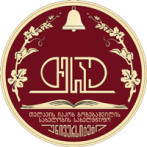                                                  სსიპ - იაკობ გოგებაშვილის სახელობის თელავის სახელმწიფო უნივერსიტეტი                                                  ქ. თელავი, ქართული უნივერსიტეტის ქუჩა №1, ტელ.: 0350 272 401, ელ. ფოსტა: info@tesau.edu.ge ჰუმანიტარულ მეცნიერებათა ფაკულტეტი                                      საბაკალვრო საგანმანათლებლო პროგრამა:ისტორია(Bachelor Programme in History)მიმართულება/სპეციალობა: ისტორიაპროგრამის ხელმძღვანელები: თენგიზ სიმაშვილი - ისტორიის დოქტორი,  პროფესორიალექსანდრე მოსიაშვილი - ისტორიის დოქტორი, ასოცირებული პროფესორიცვლილებები შეტანილია ფაკულტეტის საბჭოს მიერ    ოქმი №8, 29 მარტი 2018 წელი     ფაკულტეტის დეკანი :                                                                                                                /პროფ. ნ. კოჭლოშვილი/ 2.   ცვლილებები შეტანილია ფაკულტეტის და  უნივერსიტეტის ხარისხის უზრუნველყოფის სამსახურის მიერ   ოქმი №14,   29 მარტი 2018 წელი უნივერსიტეტის ხარისხის უზრუნველყოფის სამსახურის ხელმძღვანელი:                          /ასოც. პროფ.შ. ჭკადუა/3.	დამტკიცებულია აკადემიური საბჭოს მიეროქმი №17, 29 მარტი 2018 წელიუნივერსიტეტის რექტორი                                                                                                              /ასოც. პროფ. ი.შიოშვილი/თელავი 2018ფაკულტეტი: ჰუმანიტარულ მეცნიერებათა დეპარტამენტი: ჰუმანიტარულ მეცნიერებათასაგანმანათლებლო პროგრამის სახელწოდება: ისტორია:  (Bachelor Programme in History)საგანმანათლებლო პროგრამის ხელმძღვანელები: თენგიზ სიმაშვილი _ ისტორიის დოქტორი,  პროფესორი  (იხილე CV უნივერსიტეტის ვებ-გვერდზე)საკონტაქტო ინფორმაცია: tengiz.simashvili@tesau.deu.ge tengris@yahoo.com ტელ: 597 05 15 51 (ჰუმანიტარულ მეცნიერებათა დეპარტამენტი) 27 32 66 (დეკანატი)ალექსანდრე მოსიაშვილი _ ისტორიის დოქტორი, ასოცირებული პროფესორი (იხილე CV უნივერსიტეტის ვებ-გვერდზე) 27 32 66 (დეკანატი)საკონტაქტო ინფორმაცია: aleksandre.mosiashvili@tesau.edu.ge aleqsandre.mosiashvili@yahoo.com ტელ.599 70 29 69 (ჰუმანიტარულ მეცნიერებათა დეპარტამენტი) 27 32 66(დეკანატი)აკადემიური განათლების საფეხური:    ბაკალავრიატი (I საფეხური)პროგრამის ტიპი:         ძირითადი , Maijorსწავლების ენა:           ქართულიმისანიჭებელი კვალიფიკაცია: ჰუმანიტარულ მეცნიერებათა ბაკალავრის აკადემიური ხარისხი ისტორიაში(the Degree of Bachelor of Humanities in History)პროგრამის მოცულობა კრედიტებში:                     240 ECTS კრედიტი. სწავლების ფორმატი:  ლექცია, სემინარი, პრაქტიკული მეცადინეობა.პროგრამაზე დაშვების წინაპირობა: ერთიანი ეროვნული გამოცდების წარმატებით ჩაბარება; პროგრამაზე შეუძლია ჩარიცხვა საქართველოს მოქალაქეს, რომელსაც გააჩნია  სრული ზოგადი განათლების დამადასტურებელი, ან მასთან გათანაბრებული დოკუმენტი და ჩააბარებს საქართველოს ეროვნული საგამოცდო ცენტრის მიერ ადმინისტრირებულ გამოცდებს. პირის ჩარიცხვა, რომელიც არ არის საქართველოს მოქალაქე, რეგულირდება საქართველოს კანონით უმაღლესი განათლების შესახებ. პროგრამის მიზანი:შესაბამისობაშია თელავის სახელმწიფო უნივერსიტეტის მისიასთან. უმაღლესი განათლების ბაზაზე მაღალკვალიფიციური, კონკურენტუნარიანი სპეციალისტების მომზადება/გადამზადება, დემოკრატიისა და ჰუმანიზმის იდეალებზე ორიენტირებული მაღალი ხარისხის საგანმანათლებლო/კვლევითი საქმიანობის განხორციელება, ევროპის ერთიან უმაღლეს საგანმანათლებლო სივრცეში ინტეგრაცისათვის. პროგრამის მიზანია:- სტუდენტს ჩამოუყალიბდეს მოვლენების ისტორიული ხედვის და კრიტიკული გააზრების უნარი, როგორც ნაციონალური, ასევე მსოფლიო ისტორიის კონტექსტში;- სტუდენტს ჩამოუყალიბდეს საქართველოს ისტორიის ფართო ცოდნა კავკასიის რეგიონთან და იმ ცივილიზაციებთან მიმართებით, რომლებთანაც ის ისტორიულად იყო დაკავშირებული;- სამოქალაქო ცნობიერების, სოციალური ერთიანობის, ნაციონალური, კულტურული და რეგიონალური იდენტობის ფორმირების ხელშეწყობა;- კულტურული და მსოფლმხედველობრივი მრავალფეროვნების გააზრება და პატივისცემა.პროგრამის მიზანია ისტორიის ბაკალავრს სპეციალობით ჰქონდეს ისტორიის შესახებ კომპლექსური ცოდნა, რათა მან პედაგოგიური მიმართულებით დამატებითი კვალიფიკაციის მიღების შემთხვევაში შეძლოს დასაქმება ისტორიის მასწავლებლად სკოლაში, ასევე შეეძლოს მუშაობა მასმედიის და საგამომცემლო სფეროში, საჯარო, კერძო და არასამთავრობო ორგანიზაციებში, კვალიფიკაციის შემდგომი ამაღლების საფუძველზე კი სამეცნიერო-კვლევითი და პედაგოგიური საქმიანობის გაგრძელება. პროგრამის მიზნები სრულ თანხვედრაშია იმ მისიასთან, რომელსაც ახორციელებს უნივერსიტეტი:სწავლისა და სწავლების ხარისხის ამაღლება;შრომითი ბაზრისათვის კონკურენტუნარიანი სპეციალისტების მომზადება;რეგიონისთვის დამახასიათებელი პრიორიტეტები;სტუდენტებისა და აკადემიური პერსონალის მობილობის ხელშეწყობა;სამეცნიერო-კვლევითი გარემოს გაუმჯობესება;კურსდამთავრებულთა დონის  შესაბამისობა ბაზრის თანამედროვე მოთხოვნებთან.ისტორიის საგანმანათლებლო პროგრამამ ხელი უნდა შეუწყოს, როგორც ისტორიის ზოგადი ცოდნის და ბაკალავრისათვის აუცილებელი ფართო დარგობრივი კომოპეტენციების, ასევე ზოგადი კომპეტენციების განვითარებას. ისტორიის სწავლებისას აუცილებელია  ძირითადი კომპეტენციები ჩამოყალიბდეს სწავლის შედეგებში.პროგრამის მოსალოდნელი შედეგი:სწავლის შედეგების მიღწევის მეთოდები/ფორმები:ზემოთ ჩამოთვლილი შედეგების მისაღწევად გამოიყენება სწავლების სხვადასხვა მეთოდი: ლექციები დისკუსიისა და პრეზენტაციების თანხლებით, ზეპირი გამოკითხვა, ჯგუფური მუშაობის,ინდუქციური და დედუქციური, ანალიზისა და სინთეზის მეთოდები.ჯგუფური მუშაობა  -  ამ მეთოდით სწავლება გულისხმობს სტუდენტთა ჯგუფებად დაყოფას და მათთვის სასწავლო დავალებების მიცემას. ჯგუფის წევრები ინდივიდუალურად ამუშავებენ საკითხსა და პარალელურად  უზიარებენ მას ჯგუფის დანარჩენ წევრებს. დასახული ამოცანიდან გამომდინარე, ჯგუფის მუშაობის პროცესში შესაძლებელია წევრებს შორის მოხდეს ფუნქციების გადანაწილება. ეს სტრატეგია უზრუნველყოფს ყველა სტუდენტის მაქსიმალურ ჩართულობას სასწავლო პროცესში.თანამშრომლობითი სწავლება  - იმგვარი სწავლების  სტრატეგიაა, სადაც ჯგუფის თითოეული წევრი ვალდებულია არა მხოლოდ შეისწავლოს, არამედ დაეხმაროს თავის თანაგუნდელს საგნის უკეთ შესწავლაში. თითოეული ჯგუფის  წევრი  პრობლემაზე მუშაობს, ვიდრე არ დაეუფლება საკითხს.ევრისტიკული მეთოდი  - ეფუძნება სტუდენტების წინაშე დასმული ამოცანის ეტაპობრივ გადაწყვეტას. ეს ამოცანა ხორციელდება სწავლების პროცერსში ფაქტების დამოუკიდებლად დაფიქსირებისა და მათ შორის კავშირების დანახვის გზით.გონებრივი იერიშის (Brain storming) მეთოდი - ეს მეთოდი გულისხმობს კონკრეტული თემის ფარგლებში კონკრეტული საკითხის/პრობლემის შესახებ მაქსიმალურად მეტი, სასურველია რადიკალურად განსხვავდებული, აზრის, იდეის ჩამოყალიბებასა და გამოთქმის ხელშეწყობას. აღნიშნული მეთოდი ხელს უწყობს პრობლემისადმი შემოქმედებითი მიდგომის განვითარებას. დემონსტრირების მეთოდი - ეს მეთოდი ინფორმაციის ვიზუალურად წარმოდგენას გულისხმობს. შედეგის მიღწევის თვალსაზრისით ის საკმაოდ ეფექტურია, ხშირ შემხვევაში უმჯობესია, მასალა ერთდროულად აუდიო და ვიზუალური გზით მივაწოდოთ სტუდენტებს. შესასწავლილი მასალის დემონსტრირება შესაძლებელია განხორციელდეს როგორც მასწავლებლის, ისე სტუდენტის მიერ. ეს მეთოდი გვეხმარება თვალსაჩინო გავხადოთ სასწავლო მასალის აღქმის სხვადასხვა საფეხური, დავაკონკრეტოთ, თუ რისი შესრულება მოუწევთ სტუდენტებს დამოუკიდებლად: ამავე დროს, ეს სტრატეგია ვიზუალურად წარმოაჩენს საკითხს/ პრობლემის არსს. დემონსტრირება შესაძლოა მარტივ სახეს ატარებდეს, როგორიცაა, მაგალითად, მათემატიკური ამოცანის ამოხსნა, მისი საფეხურების დაფაზე  თვალსაჩინოდ წარმოდგენის სახით, ან ისეთი რთული სახე მიიღოს, როგორიცაა მრავალსაფეხურიანი საბუნებისმეტყველო ექსპერიმენტის ჩატარება.ინდუქცია, დედუქცია, ანალიზი და სინთეზი.სწავლების ინდუქციური მეთოდი განსაზღვრავს ნებისმიერი ცოდნის ისეთ ფორმას, როდესაც სწავლის პროცესში აზრის მსვლელობა კერძოდ კონკრეტულისაკენ, ფაქტებიდან განზოგადებისაკენ არის მიმართული, ანუ მასალის გადმოცემისას  პროცესი მიმდინარეობს კონკრეტულიდან ზოგადისაკენ.სწავლების დედუქციური მეთოდი განსაზღვრას ნებისმიერი საგნობრივი ცოდნის გადაცემის ისეთ ფორმას, რომელიც ზოგად ცოდნაზე დაყრდნობით ახალი ცოდნის აღმოჩენის ლოგიკურ პროცესს წარმოადგენს, ანუ პროცესი მიმდინარეობს ზოგადიდან კონკრეტულისაკენ.სასწავლო პროცესში ანალიზის მეთოდი გვეხმარება სასწავლო მასალის, როგორც ერთი მთლიანის, შემადგენელ ნაწილებად დაშლაში, ამით მარტივდება რთული პრობლემის შიგნით არსებული ცალკეული საკითხების დეტალური გაშუქება.სინთეეზის მეთოდი გულისხმობს შებრუნებულ პროცედურას, ანუ ცალკეული საკითხების დაჯგუფებით ერთი მთლიანის შედგენას. ეს მეთოდი ხელს უწყობს პრობლემის, როგორც მთელის დანახვის უნარის განვითარებას.ახსნა-განმარტებითი მეთოდი - ეფუძნება მსჯელობას მოცემული საკითხის ირგვლივ. პროფესორს მასალის გადმოცემისას მოჰყავს კონკრეტული მაგალითი, რომლის დაწვრილებით განხილვაც მოცემული თემის ფარგლებში.ქმედებაზე ორიენტირებული სწავლება - მოითხოვს პროფესორისა და სტუდენტის აქტიურ ჩართულობას სწავლების პროცესში, სადაც განსაკუთრებულ დატვირთვას იძენს თეორიული მასალის პრაქტიკული ინტერპრეტაცია.მოცემული ძირითადი მეთოდების გარდა არსებობს სწავლების მეთოდი, რომლის შერჩევა მასწავლებელს შეუძლია კონკრეტული სასწავლო ამოცანიდან გამომდინარე.პროგრამა ითვალისწინებს აგრეთვე საქართველოს ისტორიული ძეგლების მონახულებას. ეწყობა ექსპედიციები საქართველოს სხვადასხვა კუთხეში  გარდა ამისა, სასწავლო პროცესის გაღრმავების მიზნით ყოველწლიურად ეწყობა სტუდენტთა სამეცნიერო კონფერენციები. დასაქმების სფერო: ისტორიის ბაკალავრს შეუძლია  დასაქმდეს როგორც სასწავლო, სახელმწიფო, ისე არასამთავრობო სტრუქტურებში, რომლებიც ზოგადი კვალიფიკაციის ისტორიკოსს საჭიროებს. ეს შეიძლება იყოს: ადგილობრივი და რეგიონალური ადმინისტრაცია, საინფორმაციო უზრუნველყოფის სამსახური, მასმედია, საბიბლიოთეკო, სამუზეომო, ეთნოგრაფიული, საგამომცემლო დაწესებულებები, არქეოლოგიური და საექსპედიციო სამუშაოები, ექსკურსიამძღოლობა და სხვ.მატერიალურ-ტექნიკური ბაზა: პროგრამის განსახორციელებლად სტუდენტებს ემსახურება უნივერსიტეტის ბიბლიოთეკა, ელექტრონული ბიბლიოთეკა, კომპიუტერული ტექნიკით აღჭურვილი, კეთილმოწყობილი კაბინეტები. უნივერსიტეტში არის საგანმანათლებლო პროცესის წარმართვისთვის აუცილებელი გარემო:თანამედროვე ბეჭდური და ელექტრონული ლიტერატურით განახლებული, ტექნიკურად აღჭურვილი ბიბლიოთეკა ჩართული საერთაშორისო ქსელში:Royal Society Journals Collection (http://royalsocietypublishing.org)New England Journal of Medicine(http://www.nejm.org/)BioOne(http://www.bioone.orgIMF e-library(www.elibrary.imf.org)Edward Elgar Publishing Journals and Development Studies e-books(www.elgaronline.com)Cambridge University Journals – http://journals.cambridge.orgCambridge University Journals(http://journals.cambridge.org)SAGE Journalshttp://online.sagepub.com/ინტეგრირებული ელექტრონულ კატალოგში (EVERGREEN) ჩართვა 2010წლიდან.Elsevier – მონაცემთა ბაზები (რუსთაველი სეროვნული სამეცნიერო ფონდი):ScienceDirect®onlineScopus®onlineელექტრო ენერგიის მიწოდების უწყვეტი სისტემა;სასმელი წყლით უზრუნველყოფის 24 საათიანი მომსახურების რეჟიმი;საინტერნეტო სივრცე;გათბობის საშუალებები;სველი წერტილები.სტუდენტებისა და თანამშრომლებისათვის უნივერსიტეტში გათვალისწინებულია ჯანმრთელობისა და უსაფრთხოების სტანდარტები. ამ მიზნით არსებობს: ხანძარსაწინააღმდეგო უზრუნველყოფის მექანიზმები და ხანძარსაწინააღმდეგო ინვენტარი;ევაკუაციის გეგმა;სამედიცინო დახმარების აღმოჩენის მექანიზმი და წესრიგის დაცვის უზრუნველყოფის მექანიზმები;სტუდენტებისა და თანამშრომლებისათვის უნივერსიტეტში გათვალისწინებულია ჯანმრთელობისა და უსაფრთხოების სტანდარტები. კავკასიური კვლევების კაბინეტი.სტუდენტის ცოდნის შეფასების სისტემა:სტუდენტთა ცოდნის შეფასების სისტემა რეგულირდება  საქართველოს განათლებისა და მეცნიერების მინისტრის №3   ბრძანებითა  (2007 წლის 5 იანვარი,  ქ. თბილისი) და სსიპ იაკობ გოგებაშვილის სახელობის თელავის სახელმწიფო უნივერსიტეტის სასწავლო პროცესის მარეგულირებელი წესის შესახებ დებულებით. შეფასების  სტრუქტურა, საგნის ფარგლებში, ორ ელემენტად იყოფა - შუალედური შეფასებისა და დასკვნითი  გამოცდის, ყოველი კონკრეტული შეფასება ორივე ელემენტის ჯამურ შედეგებს ეყრდნობა.შეფასების ზოგად კრიტერიუმებს შეიმუშავებს ხარისხის უზრუნველყოფის შესაბამისი სრტუქტურა. საგნის სილაბუსში, სპეციფიკიდან გამომდინარე, შესაძლებელია კრიტერიუმების დაზუსტება.შეფასება ხდება ქულათა სისტემით, ყოველი საგნის მაქსიმალური შეფასება შეადგენს 100 ქულას. საგანში დადებითი შეფასების მინიმალური ზღვარია 51 ქულა. სტუდენტის შეფასებისას გათვალისწინებული უნდა იყოს არა მხოლოდ მის მიერ უშუალოდ დასკვნით გამოცდაზე მიღწეული წარმატება, არამედ მთელი კურსის გავლის პროცესში ნაჩვენები შედეგები.საკრედიტო შეფასებათა სისტემა უშვებს  ხუთი  სახის დადებით შეფასებას:91-100 ქულა - ნიშანი A (ფრიადი)81-90 ქულა - ნიშანი  B (ძალიან კარგი)71-80 ქულა - ნიშანი C  (კარგი)61-70 ქულა - ნიშანი D (დამაკმაყოფილებელი)51-60 ქულა - ნიშანი E (საკმარისი)არსებობს ორი სახის  უარყოფითი შეფასება:41-50 - ნიშანი FX  (ვერ ჩააბარა), რაც ნიშნავს, რომ სტუდენტს ჩასაბარებლად მეტი მუშაობა სჭირდება  და უფლება აქვს მაქსიმუმ ერთი თვის ვადაში დამოუკიდებელი მუშაობის შედეგად  გადააბაროს მხოლოდ დასკვნითი გამოცდა. ასეთ შემთხვევაში მის საბოლოო  შეფასებაში გათვალისწინებული იქნება საგნის სხვა  კომპონენტები მის მიერ სემესტრის განმავლობაში დაგროვილი ქულათა ჯამიც.40 და ნაკლები ქულა - ნიშანი F  (ჩაიჭრა), სტუდენტს მნიშვნელოვანი სამუშაო აქვს შესასრულებელი, ანუ საგანი ახლიდან აქვს შესასწავლი. სტუდენტი რეგისტრირდება საგანზე, რაზეც დგება ინდივიდუალური ცხრილი საგნის ასათვისებლად.საგანმანათლებლო პროგრამის კომპონენტში, FX-ის მიღების შემთხვევაში უმაღლესი საგანმანათლებლო დაწესებულება ვალდებულია დამატებითი გამოცდა დანიშნოს დასკვნითი გამოცდის შედეგების გამოცხადებიდან არანაკლებ 5 დღეში.დამატებით გამოცდაზე მიღებული შეფასების გათვალისწინებით საგანმანათლებლო კომპონენტის საბოლოო შეფასებაში 0-50 ქულის მიღების შემთხვევაში, სტუდენტს უფორმდება შეფასება F-0 ქულა. დასკვნით გამოცდაზე გასვლა სავალდებულოა.დასკვნითი და შუალედური შეფასებების კომპეტენციის მინიმალურ გადასალახ  ზღვარს განსაზღვრავს სასწავლო კურსის ლექტორი(რომელიც არ აღემატება შუალედური და დასკვნითი შეფასებების 60 %-ს) .პროგრამის ორგანიზების თავისებურებები: საბაკალავრო სწავლება მოიცავს 4 (ოთხ) სასწავლო წელს, რომელიც შედგება 8 (რვა)  სემესტრისგან (კრედიტების რაოდენობაა 240). ერთი კრედიტი უტოლდება 25 (ოცდახუთ) საათს, რაც მოიცავს სტჯუდენტის  როგორც სააუდიტორიო, ისე დამოუკიდებელ მუშაობას. 240 კრედიტი შემდეგნაირად ნაწილდება:30 კრედიტი - საუნივერსიტეტო სავალდებულო სასწავლო კურსები20 კრედიტი - თავისუფალი სასწავლო კურსები 130 კრედიტი - სპეციალობის სავალდებულო და არჩევითი სასწავლო კურსები60 კრედიტი - დამატებითი სპეციალობა/ თავისუფალი სასწავლო კურსებისულ - 240 კრედიტიდამატებითი ინფორმაცია:ისტორიის საბაკალვრო პროგრამის სტუდენტს შეუძლია საბაკალავრო ნაშრომის შერჩევა სხვადასხვა თემატიკაზე როგორც საქართველოს ისე მსოფლიო ისტორიის მიმართულებით , ბაკალავრი ჩართულია ისტორიის მუდმივმოქმედი სემინარის მუშაობაში, აქტიურ მონაწილეობას იღებს უნივერსიტეტში არსებული სტუდენტთა სამეცნიერო წრის საქმიანობაში და შესაბამისად, სტუდენტთა სამეცნიერო კონფერენციებში.რეკომენდაციის სახით წარმოვადგენთ major/minor პროგრამების კომბინაციებს, რომელთა პარალელური დაუფლება მომგებიანი იქნება სტუდენტისათვის ბაკალავრიატში სწავლებისას გამოკვეთილი საკუთარი პროფესიული ინტერესების მიხედვით ცოდნის გაღმავების და შესაბამისი მიმართულებით დასაქმებისათვის.ინფორმაცია პროგრამის განხორციელებისათვის აუცილებელი ადამიანური რესურსების შესახებ:პროგრამის განხორციელებაში მონაწილეობს უნივერსიტეტის აკადემიური პერსონალი, რომელთაც აქვთ ისტორიის საბაკალავრო პროგრამის სწავლის შედეგების გამომუშავებისთვის აუცილებელი კომპეტენცია, პროგრამის პროფილის შესაბამისი აკადემიური ხარისხი, სწავლებისა და კვლევის გამოცდილება. ჰუმანიტარულ მეცნიერებათა ფაკულტეტის ისტორიის საბაკალავრო პროგრამაში ჩართული პროფესორები სისტემატურად იღებენ მონაწილეობას მოხსენებებით საერთაშორისო სამეცნიერო კონფერენციებსა და სიმპოზიუმებში საქართველოსა და მის ფარგლებს გარეთ, რაც უზრუნველყოფს სამეცნიერო მუშაობის ინტერნაციონალიზაციას.                                                 სწავლების  ორგანიზების თავისებურებებიინფორმაცია საგანმანათლებლო პროგრამის განხორციელებისათვის აუცილებელი ადამიანური რესურსის შესახებCV - ბი იხილეთ ი. გოგებაშვილის სახელობის თელავის სახელმწიფო უნივერსიტეტის (ჰუმანიტარულ მეცნიერებათა ფაკულტეტის) ვებ-გვერდზე www.tesau.edu.geსილაბუსები: (იხ. ცალკე)საბაკალავრო საგანმანათლებლო პროგრამა (Major) - ისტორიასასწავლო გეგმაისტორიის საბაკალაბრო პროგრამის სტრუქტურაECTS 240  კრედიტისაბაკალავრო საგანამანათლებლო (Major) პროგრამა - ისტორიასასწავლო გეგმის დამატებითი ცხრილიცოდნა და გაცნობიერებააქვს - მსოფიო ისტორიის, მათ შორის საქართველოს, (პრეისტორიული, ანტიკური, შუა საუკუნეების, ახალი და უახლესი) ფართო დიაქრონული ჩარჩოს ცოდნა;-ისტორიული მოვლენების, პრობლემების და ინტერესების ამა თუ იმ ეპოქის კულტურულ-პოლიტიკურ ვითარებასთან კავშირის გაცნობიერება და მათი დროში ცვალებადობის გაგება - გაანალიზების უნარი;-საქართველოსა და მსოფლიო ისტორიის ფართო ცოდნა არა იზოლირებულად, არამედ კავკასიის რეგიონთან, მახლობელ აღმოსავლეთთან და იმ ცივილიზაციებთან მიმართებაში, რომლებთანაც ისტორიულად იყვნენ დაკავშირებულნი;-მოვლენების ისტორიული ხედვის და კრიტიკული გააზრების უნარი როგორც ნაციონალური, ისე მსოფლიო ისტორიის კონტექსტში;-ისტორიის სრულყოფილი შესწავლისათვის დამხმარე ისტორიული დისციპლინების (წყაროთმცოდნეობა,ისტორიოგრაფია, ეთნოლოგია, არქეოლოგია ა. შ. )ცოდნა.-კვლევის საგნის დასახვისა და მცირე მოცულობის ნაშრომის შექმნა;-სხვადასხვა სახის ისტორიული კვლევის , მიდგომებისა მეთოდების ცოდნა;აცნობიერებს, რომ:-წარსულის სრულფასოვანი და კრიტიკული გააზრება, გამოცდილების, ტრადიციების, კულტურული მემკვიდრეობის და ზოგადად საზოგადოების განვითარების შესწავლა დროსა და სივრცეში უმნიშვნელოვანესი ფაქტორია კაცობრიობის შემდგომი განვითარებისათვის,მსოფლიოში არსებული გამოწვევების (იგულისხმება გლობალიზაციის პროცესი),  ადეკვატურად აღქმისათვის და ეროვნული თვითმყოფადობის შენარჩუნებისათვის. - კარგად გაგებული და გამოყენებული ისტორია დაგვეხმარება სხვადასხვა სახელმწიფოებსა და ეროვნებებს და საერთოდ ხალხთა შორის აგრესიისა და დაპირისპირების აცილება - დაძლევაში- წარსული გავლენას ახდენს აწმყოსა და მომავალზეცოდნის პრაქტიკაში გამოყენების უნარიშეუძლია:-ისტორიოგრაფიული ტექსტებისა და წყაროების კითხვა, სწორად კომენტირება, ანოტირება და გამოყენება; -ინფორმაციის მოძიების საშუალებების ფლობა, (ბიბლიოგრაფიული ზეპირსიტყვიერება საარქივო, სამუზეუმო, ელექტრონული და ა. შ.  და მოძიებული ინფორმაციის გამოყანება;- საველე (არქეოლოგიურ და ეთნოგრაფიულ) ექსპედიციებში მონაწილეობადასკვნის უნარიწერილობითი, ნივთიერი, ბიბლიოგრაფიული, საველე და სხვა სახის მონაცემების შეგროვებითა და გამოყენებით შეუძლია ისტორიოგრაფიულ პრობლემებთან მიმართებაში შესაბამისი დასკვნის ჩამოყალიბებაკომუნიკაციის უნარიშეუძლია : - მშობლიურ ენაზე ზეპირი და წერილობითი ფორმით გამართული კომუნიკაცია ისტორიოგრაფიისათვის სახასიათო ტექნიკისა და ტერმინოლოგიის გამოყენებით,ისტორიოგრაფიული ტექსტების და წყაროების კითხვის  უნარი; საშუალო მოცულობის ისტორიოგრაფიული ხასიათის ანგარიშის შედგენა და მისი ზეპირი  ფორმით შესაბამისი აუდიტორიისათვის მიწოდება;  -კომპიუტერული და ინტერნეტრესურსების ფლობა ისტორიული მონაცემების დამუშავებისასსწავლის უნარიშეუძლია:-საკუთარი   სასწავლო პროცესის ორგანიზება, ინფორმაციისა და დროის ეფექტური გამოყენების გზით. აქვს: -დამოუკიდებლად სწავლის უნარი -მიღებული ცოდნის მუდმივად განახლება; -ახალი ცოდნისა და უნარ-ჩვევების მიღების, გადამუშავებისა და შეთვისების, ასევე სპეციალური ლიტერატურის გამოყენების უნარი; -აკადემიურად მზად იქნებიან სწავლა გააგრძელონ განათლების შემდეგ საფეხურზე.ღირებულებებიშეუძლია სამოქალაქო ცნობიერების, სოციალური ერთიანობის, ნაციონალური, კულტურული და მსოფლმხედველობრივი მრავალფეროვნების გააზრება და პატივისცემა, ასევე ამ ღირებულებების საზოგადოებაში დამკვიდრებასწავლის შედეგების რუქასწავლის შედეგების რუქასწავლის შედეგების რუქასასწავლო კურსების დასახელებალექტორის გვარი, სახელიკვალიფიკაციადაკავებული თანამდებობა  შესავალი კურსი ისტორიაშიმალხაზ ცირეკიძეისტორიის მეცნიერებათა დოქტორი (გათანაბრებული)ასოცირებული პროფესორი ისტორიის მიმართულებით  შესავალი  ფილოსოფიურ აზროვნებშიგიორგი სიბაშვილიისტორიის მეცნიერებათა დოქტორი (გათანაბრებული)ასოცირებული პროფესორი ფილოსოფიის მიმართულებით ძველი მსოფლიოს ისტორია 1 გიორგი ლაღიაშვილიისტორიის  დოქტორი ასისტენტი ისტორიის მიმართულებით ძველი მსოფლიოს ისტორია 2გიორგი ლაღიაშვილიისტორიის  დოქტორი ასისტენტი ისტორიის მიმართულებითშუა საუკუნეების ისტორია 1 ნუნუ მიქელაძეისტორიის   დოქტორი  ასისტენტ-პროფესორი  ისტორიის  მიმართულებითშუა საუკუნეების ისტორია 2 ნუნუ მიქელაძეისტორიის   დოქტორი  ასისტენტ-პროფესორი  ისტორიის  მიმართულებითევროპისა და ამერიკის ქვეყნების ახალი ისტორიამადონა ქებაძეისტორიის მეცნიერებათა დოქტორი (გათანაბრებული)ასისტენტ-პროფესორი  ისტორიის  მიმართულებითევროპისა და ამერიკის ქვეყნების უახლესი ისტორიამადონა ქებაძეისტორიის მეცნიერებათა დოქტორი (გათანაბრებული)ასისტენტ-პროფესორი  ისტორიის  მიმართულებითაზიისა და აფრიკის ქვეყნების ახალი ისტორიაზაურ გუმაშვილიისტორიის მეცნიერებათა დოქტორი (გათანაბრებული)ასისტენტ-პროფესორი  ისტორიის  მიმართულებითაზიისა და აფრიკის ქვეყნების უახლესი ისტორიაზაურ გუმაშვილიისტორიის მეცნიერებათა დოქტორი (გათანაბრებული)ასისტენტ-პროფესორი  ისტორიის  მიმართულებითსაქართველო წინა ქრისტიანულ ეპოქაშიმალხაზ ცირეკიძეისტორიის მეცნიერებათა დოქტორი (გათანაბრებული)ასოცირებული პროფესორი ისტორიის მიმართულებითსაქართ. ადრინდელი ფეოდალიზმის ხანასა და გვიანდელი ფეოდალიზმის I ეტაპზემალხაზ ცირეკიძეისტორიის მეცნიერებათა დოქტორი (გათანაბრებული)ასოცირებული პროფესორი ისტორიის მიმართულებითსაქართველო განვითარებული ფეოდალიზმის II ეტაპზე (XIII-XVIსს..)თეიმურაზ ვახტანგიშვილიისტორიის მეცნიერებათა დოქტორი პროფესორი ისტორიის მიმართულებითსაქართველო გვიანდელი ფეოდალიზმის ხანაში (XVII-XVIIIსს.)თეიმურაზ ვახტანგიშვილიისტორიის მეცნიერებათა დოქტორი პროფესორი ისტორიის მიმართულებითსაქართველოს ახალი ისტორიათეიმურაზ ახალმოსულიშვილიისტორიის მეცნიერებათა დოქტორი (გათანაბრებული)ასოცირებული პროფესორი ისტორიის მიმართულებითსაქართველოს უახლესი ისტორიათეიმურაზ ახალმოსულიშვილიისტორიის მეცნიერებათა დოქტორი (გათანაბრებული)ასოცირებული პროფესორი ისტორიის მიმართულებითარქეოლოგიაგიორგი ლაღიაშვილიისტორიის  დოქტორი ასისტენტი ისტორიის მიმართულებითეთნოლოგია ნუნუ მიქელაძეისტორიის   დოქტორი  ასისტენტ-პროფესორი  ისტორიის  მიმართულებითწყაროთმცოდნეობა, ისტორიოგრაფია ნუნუ მიქელაძეისტორიის   დოქტორი  ასისტენტ-პროფესორი  ისტორიის  მიმართულებითქართული ხელოვნების ისტორიამაია ბურდიაშვილიისტორიის   დოქტორი  ასისტენტ-პროფესორი  ისტორიის  მიმართულებითრუსეთის იმპერია XVIIIს;   ნუნუ მიქელაძეისტორიის   დოქტორი  ასისტენტ-პროფესორი  ისტორიის  მიმართულებითრუსეთის იმპერია XIXს; ნუნუ მიქელაძეისტორიის   დოქტორი  ასისტენტ-პროფესორი  ისტორიის  მიმართულებითქართული ნუმიზმატიკა დავით ჯავახიშვილიისტორიის   დოქტორი ასისტენტ-პროფესორი  ისტორიის  მიმართულებითპირველი მსოფლიო ომიგიორგი გოცირიძეისტორიის  დოქტორი პროფესორი ისტორიის მიმართულებითფაშიზმის აღზევება და განადგურება ნუნუ მიქელაძეისტორიის   დოქტორი  ასისტენტ-პროფესორი  ისტორიის  მიმართულებითკახეთის ისტორიული ძეგლები;დავით ჯავახიშვილიისტორიის   დოქტორი  ასისტენტ-პროფესორი  ისტორიის  მიმართულებითქართული თავადაზნაურობა კაპიტალისტური ეკონომიკის სამსახურში;მირიან თვალიაშვილიისტორიის  დოქტორი (გათანაბრებული)ასოცირებული პროფესორი ისტორიის მიმართულებითეროვნული საკითხი საქართველოში (1801-1921წწ)მირიან თვალიაშვილიისტორიის  დოქტორიასოცირებული პროფესორი ისტორიის მიმართულებითქართული დიპლომატიის ისტორია უძველესი დროიდან XIX საუკუნემდე  მალხაზ ცირეკიძეისტორიის მეცნიერებათა დოქტორი (გათანაბრებული)ასოცირებული პროფესორი ისტორიის მიმართულებითუცხო ენა 1. შ. ლაზვიაშვილი2. ც. მოდებაძე3. ი. ტყემელაძე4. მ. მეტრებელი1.ფილოლოგიის აკადემიური დოქტორი2.განათლების დოქტორი  3.პედაგოგიკის მეცნიერებათა კანდიდატი 4. პედაგოგიკის დოქტორი1. ასისტენტ-პროფესორი ინგლისური ენის მიმართულებით.2. ასოცირებული პროფესორი გერმანული ენის მიმართულებით.3. ასოცირებული პროფესორი ფრანგული ემის მიმართულებით4.ასისტენტ-პროფესორი რუსული ენის მიმართულებით#სასწავლო კურსისტატუსისტატუსი                კოდი                კოდი    წინაპირობა(კოდი)       კრედიტი     კრედიტი     კრედიტიკრედიტების განაწილება სასწავლო სწავლების და სემესტრების  მიხედვითკრედიტების განაწილება სასწავლო სწავლების და სემესტრების  მიხედვითკრედიტების განაწილება სასწავლო სწავლების და სემესტრების  მიხედვითკრედიტების განაწილება სასწავლო სწავლების და სემესტრების  მიხედვითკრედიტების განაწილება სასწავლო სწავლების და სემესტრების  მიხედვითკრედიტების განაწილება სასწავლო სწავლების და სემესტრების  მიხედვითკრედიტების განაწილება სასწავლო სწავლების და სემესტრების  მიხედვითკრედიტების განაწილება სასწავლო სწავლების და სემესტრების  მიხედვითკრედიტების განაწილება სასწავლო სწავლების და სემესტრების  მიხედვითკრედიტების განაწილება სასწავლო სწავლების და სემესტრების  მიხედვითკრედიტების განაწილება სასწავლო სწავლების და სემესტრების  მიხედვითკრედიტების განაწილება სასწავლო სწავლების და სემესტრების  მიხედვითკრედიტების განაწილება სასწავლო სწავლების და სემესტრების  მიხედვითკრედიტების განაწილება სასწავლო სწავლების და სემესტრების  მიხედვითკრედიტების განაწილება სასწავლო სწავლების და სემესტრების  მიხედვითკრედიტების განაწილება სასწავლო სწავლების და სემესტრების  მიხედვითკრედიტების განაწილება სასწავლო სწავლების და სემესტრების  მიხედვითკრედიტების განაწილება სასწავლო სწავლების და სემესტრების  მიხედვითკრედიტების განაწილება სასწავლო სწავლების და სემესტრების  მიხედვითკრედიტების განაწილება სასწავლო სწავლების და სემესტრების  მიხედვითკრედიტების განაწილება სასწავლო სწავლების და სემესტრების  მიხედვითსაათების განაწილებასაათების განაწილებასაათების განაწილებასაათების განაწილებასაათების განაწილებასაათების განაწილებასაათების განაწილებასაათების განაწილებასაათების განაწილებასაათების განაწილებასაათების განაწილებასაათების განაწილებასაათების განაწილებასაათების განაწილებასაათების განაწილებასაათების განაწილებასაათების განაწილებასაათების განაწილებასაათების განაწილებასაათების განაწილებასაათების განაწილებასაათების განაწილებასაათების განაწილებასაათების განაწილებასაათების განაწილებასულ საათები#სასწავლო კურსისტატუსისტატუსი                კოდი                კოდი    წინაპირობა(კოდი)       კრედიტი     კრედიტი     კრედიტიIს.წ.Iს.წ.IIს.წ.IIს.წ.IIIს.წ.IIIს.წ.IIIს.წ.IIIს.წ.IIIს.წ.IIIს.წ.IIIს.წ.IIIს.წ.IIIს.წ.IVს.წ.IVს.წ.IVს.წ.IVს.წ.IVს.წ.IVს.წ.IVს.წ.IVს.წ.საკონტაქტოსაკონტაქტოსაკონტაქტოსაკონტაქტოსაკონტაქტოსაკონტაქტოსაკონტაქტოსაკონტაქტოსაკონტაქტოსაკონტაქტოსაკონტაქტოსაკონტაქტოსაკონტაქტოსაკონტაქტოსაკონტაქტოსაკონტაქტოსაკონტაქტოსაკონტაქტოსაკონტაქტოსაკონტაქტოსაკონტაქტოსაკონტაქტოსაკონტაქტოსაკონტაქტოდამოუკიდებე ლისულ საათები#სასწავლო კურსისტატუსისტატუსი                კოდი                კოდი    წინაპირობა(კოდი)       კრედიტი     კრედიტი     კრედიტიI სემ.II სემ.III სემ.IV სემ.V სემ.V სემ.V სემ.V სემ.V სემ.VI სემ.VI სემ.VI სემ.VI სემ.VII სემ.VII სემ.VII სემ.VII სემ.VIII სემ.VIII სემ.VIII სემ.VIII სემ.ლექციალექციალექციალექციაპრაქტიკუ ლისამუშაოპრაქტიკუ ლისამუშაოპრაქტიკუ ლისამუშაოლაბ. სამუშაოლაბ. სამუშაოლაბ. სამუშაოსემინარი  სემინარი  სემინარი  სემინარი  პრეზენტაციაპრეზენტაციაპრეზენტაციაშუალედური გამოცდაშუალედური გამოცდაშუალედური გამოცდაფინალური გამო ცდაფინალური გამო ცდაფინალური გამო ცდასულდამოუკიდებე ლისულ საათებისაუნივერსიტეტო სასწავლო კურსები1125სავალდებულოსავალდებულოსავალდებულო3030307501უცხო ენა 1(ინგლ., გერმ., ფრანგ.რუს.),,,,U1FLE1U1FLG1U1FFL1U1FLR1U1FLE1U1FLG1U1FFL1U1FLR1არა აქვს55551313131326262622222222245801252უცხო ენა 2(ინგლ., გერმ.,ფრანგ.რუს.),,,,U1FLE2U1FLG2U1FFL2U1FLR2U1FLE2U1FLG2U1FFL2U1FLR2U1FLE1U1FLG1U1FFL1U1FLR155551313131326262622222222245801253უცხო ენა 3(ინგლ., გერმ., ფრანგ. რუს.),,,,U1FLE3U1FLG3U1FFL3U1FLR3U1FLE3U1FLG3U1FFL3U1FLR3U1FLE2U1FLG2U1FFL2U1FLR255551313131326262622222222245801254უცხო ენა 4(ინგლ., გერმ., ფრანგ.რუს.)““U1FLE4U1FLG4U1FFL4U1FLR4U1FLE4U1FLG4U1FFL4U1FLR4U1FLE3U1FLG3U1FFL3U1FLR355551313131326262622222222245801255აკადემიური წერა,,,,U1AWU1AWარა აქვს55551313131326262622222222245801256კომპ. უნარ-ჩვ. და ინფ. ტექნოლ.,,,,U1CSITU1CSITარა აქვს5555131313132626262222222224580125საუნივერსიტეტოთავისუფალი კურსებითავისუფალითავისუფალი1515155555555375დამატებითი(minor) სპეც./თავისუფ. არჩევ. სასწ. კურსები606060101010101010101010101010101010101010101500ისტორიის  პროგრამის კურიკულუმი1351351353375I მოდული - მსოფლიო ისტორიასავალდებულოსავალდებულო50505012501ძველი მსოფლიოს ისტორია 1,,,,HUSHHOW1HUSHHOW1არა აქვს55552626262613131322222222245801252ძველი მსოფლიოს ისტორია 2,,,,HUSHHOW2HUSHHOW2HUSHHOW155552626262613131322222222245801253შუა საუკუნეების ისტორია 1,,,,HUS1HHMA1HUS1HHMA1HUSHHOW2 55552626262613131322222222245801254შუა საუკუნეების ისტორია 2,,,,HUS1HHMA2HUS1HHMA2HUSHHMA155552626262613131322222222245801256ევროპისა და ამერიკის ქვეყნების ახალი ისტორია,,,,HUS1HCHEAC HUS1HCHEAC HUS1HHMA2555555552626262613131322222222245801257ევროპისა და ამერიკის ქვეყნების უახლესი ისტორია,,,,HUS1HCHEACHUS1HCHEACHUS1HCHEAC 55555552626262613131322222222245801258აზიისა და აფრიკის ქვეყნების ახალი ისტორია,,,,HUS1HMHAACHUS1HMHAACHUS1HHMA2555555552626262613131322222222245801259აზიისა და აფრიკის ქვეყნების უახლესი ისტორია,,,,,,,,HUS1HCHAACHUS1HCHAACHUS1HMHAAC5555555262626261313132222222224580125შესავალი კურსი ისტორიაში„„„„HUS1HICHHUS1HICHარა აქვს5555262626261313132222222224580125შესავალი ფილოსოფიურ აზროვნებაში„„„„HUS1HICHUS1HICარა აქვს5555262626261313132222222224580125II მოდული - საქართველოს ისტორიასავალდებულოსავალდებულო55555513751საქართველო წინა ქრისტიანულ ეპოქაში,,,,HUS1HGPCEHUS1HGPCEარა აქვს55552626262613131322222222245801252საქართველო ადრინდელი ფეოდალიზმის ხანასა და განვითარებული ფეოდალიზმის I ეტაპზე „„HUS1HGEFEISDFHUS1HGEFEISDFHUS1HGPCE5555262613131313132222222245801253საქართველო განვითარებული ფეოდალიზმის II ეტაპზე (XIII_XVIსს),,,,HUS1HGXIII-XVICCHUS1HGXIII-XVICCHUS1HGEFEISDF 15555262613131313132222222245801254საქართველო გვიანდელი ფეოდალიზმის ხანაში (XVII_XVIIII სს.)„„HUS1HGLFE  XVII-XVIII CC HUS1HGLFE  XVII-XVIII CC HUS1HGXIII-XVICC555555262613131313132222222245801255საქართველოს ახალი ისტორია„„HUS1HMHGHUS1HMHGHUS1HGLFE  XVII-XVIII CC555555526261313131313222222224580     1256საქართველოს უახლესი ისტორია,,,,HUS1HCHGHUS1HCHGHUS1HMHG5555555262613131313132222222245801257         არქეოლოგია„„HUS1HAHUS1HAარა აქვს5555262613131313132222222245801258           ეთნოლოგია„„HUS1HEHUS1HEარა აქვს5555262613131313132222222245801259წყაროთმცოდნეობა ისტორიოგრაფია„„US1HSSHUS1HSSHარა აქვს55555552626131313131322222222458012510კავკასიის ხალხთა ისტორია (ზოგადი კურსი)*,„„HUS1HHGAHUS1HHGAარა აქვს5555552626131313131322222222458012511ეროვნული საკითხი საქართველოში(1801-1921) ქართული ნუმიზმატიკა„„HUS1HGNHUS1HGNარა აქვს555555526261313131313222222224580125არჩევითი სასწ. კურსებიარჩევითიარჩევითი  20  20  201010101010101010  5001რუსეთის ისტორია (ზოგადი კურსი)*, ,,,,HUS1HRE CHUS1HRE Cარა აქვს555262613131313132222222245801252ქართული დამწერლობათმცოდნეობა*„„HUS1HRE C HUS1HRE C არა აქვს555262613131313132222222245801253პირველი მსოფლიო ომი ,,,,HUS1HRWWI HUS1HRWWI არა აქვსარა აქვს5526262626131313222222245801254ფაშიზმის აღზევება და განადგურება *,,,,HUS1HRDFHUS1HRDFარა აქვსარა აქვსარა აქვს526262626131313222222245801255კახეთის ისტორიული ძეგლები*,კახეთის ისტორიული ძეგლები*,,,,,HUS1HHMKარა აქვსარა აქვსარა აქვს5262626261313132222222245801256ქართველი თავადაზნაურობა კაპიტალისტური ეკონომიკის სამსახურში*ქართველი თავადაზნაურობა კაპიტალისტური ეკონომიკის სამსახურში*„„HUS1HGHGNSC1 არა აქვსარა აქვსარა აქვს5262626261313132222222245801257ქართული ნუმიზმატიკა ქართული ნუმიზმატიკა ,,,,HUS1HNIG არა აქვსარა აქვსარა აქვს5262626261313132222222245801258ქართული დიპლომატიის ისტორია უძველესი დროიდან XIX საუკუნემდე  ქართული დიპლომატიის ისტორია უძველესი დროიდან XIX საუკუნემდე  ,,,,HUS1HHGDXIX CC არა აქვსარა აქვსარა აქვს5262626261313132222222245801259ქართული ლიტერატურის ზოგადი კურსიქართული ლიტერატურის ზოგადი კურსი,,,,HUS1IGLSKარა აქვსარა აქვსარა აქვს52626262613131322222222458012510ქართული ხელოვნების ისტორიაქართული ხელოვნების ისტორია,,,,HUS1HHGAარა აქვსარა აქვსარა აქვს52626262613131322222222458012511საფრანგეთის   ახალი   ისტორიის   აქტუალური   პრობლემები და   ქართული   საზოგადოებრივი   აზრისაფრანგეთის   ახალი   ისტორიის   აქტუალური   პრობლემები და   ქართული   საზოგადოებრივი   აზრი,,,,HUS1FNHAPRWWIარა აქვსარა აქვსარა აქვს52626262613131322222222458012512ქართული საისტორიო მწერლობაქართული საისტორიო მწერლობა,,,,HUS1GHCარა აქვსარა აქვსარა აქვს526262626131313222222224580125საბაკალავრო ნაშრომისაბაკალავრო ნაშრომი„„101010101313131315235250სულსულ24030303030303030303030303030303030303030303030306000საგნის/მოდულის დასახელებასაგნის/მოდულის დასახელებასაგნის/მოდულის დასახელებასაგნის/მოდულის დასახელებასაგნის/მოდულის დასახელებასაგნი/მოდულის სტატუსიკრედიტების რაოდენობაკრედიტების განაწილება სემესტრების მიხედვითკრედიტების განაწილება სემესტრების მიხედვითკრედიტების განაწილება სემესტრების მიხედვითკრედიტების განაწილება სემესტრების მიხედვითკრედიტების განაწილება სემესტრების მიხედვითკრედიტების განაწილება სემესტრების მიხედვითკრედიტების განაწილება სემესტრების მიხედვითკრედიტების განაწილება სემესტრების მიხედვითსაგნის/მოდულის დასახელებასაგნის/მოდულის დასახელებასაგნის/მოდულის დასახელებასაგნის/მოდულის დასახელებასაგნის/მოდულის დასახელებასაგნი/მოდულის სტატუსიკრედიტების რაოდენობაIIIIIIIVVVIVIIVIII            საუნივერსიტეტო              საუნივერსიტეტო              საუნივერსიტეტო              საუნივერსიტეტო              საუნივერსიტეტო  303030303030303030111უცხო ენაუცხო ენასავალდებულო საუნივერსიტეტო205555222აკადემიური წერააკადემიური წერასავალდებულო საუნივერსიტეტო55333კომპიუტერის უნარჩვევები და ინფორმაციული ტექნოლოგიებიკომპიუტერის უნარჩვევები და ინფორმაციული ტექნოლოგიებისავალდებულო საუნივერსიტეტო554.თავისუფლი- არჩევითი  სასწავლო კურსებითავისუფლი- არჩევითი  სასწავლო კურსებითავისუფლი- არჩევითი  სასწავლო კურსებითავისუფლი- არჩევითი  სასწავლო კურსებითავისუფლი- არჩევითი  15555     60101010101010დამატებითი (Minor)   სპეციალობა /ან  არჩევითი სასწავლო კურსებიდამატებითი (Minor)   სპეციალობა /ან  არჩევითი სასწავლო კურსები     60101010101010ისტორიის სპეციალობის კურუკულუმიისტორიის სპეციალობის კურუკულუმი135სპეციალობის სავალდებულო სასწავლო კურსებისპეციალობის სავალდებულო სასწავლო კურსები105I მოდული - მსოფლიო ისტორიაI მოდული - მსოფლიო ისტორიაI მოდული - მსოფლიო ისტორიაI მოდული - მსოფლიო ისტორიაI მოდული - მსოფლიო ისტორია501111ძველი მსოფლიოს ისტორია 1სავალდებულო552.2.2.2.ძველი მსოფლიოს ისტორია 2სავალდებულო553.3.3.3.შუა საუკუნეების ისტორია 1სავალდებულო55შუა საუკუნეების ისტორია 2სავალდებულო555.5.5.5.ევროპისა და ამერიკის ქვეყნების ახალი ისტორიასავალდებულო556.6.6.6.ევროპისა და ამერიკის ქვეყნების უახალი ისტორიასავალდებულო557.7.7.7.აზიისა და აფრიკის ქვეყნების ახალი ისტორიასავალდებულო558.8.8.8.აზიისა და აფრიკის ქვეყნების უახალი ისტორიასავალდებულო559.9.9.9.შესავალი კურსი ისტორიაშისავალდებულო5510.10.10.10.შესავალი ფილოსოფიურ აზროვნებაშისავალდებულო551II მოდული - საქართველოს ისტორია1II მოდული - საქართველოს ისტორია1II მოდული - საქართველოს ისტორია1II მოდული - საქართველოს ისტორია1II მოდული - საქართველოს ისტორია551.1.1.საქართველო წინა ქრისტიანულ ეპოქაშისაქართველო წინა ქრისტიანულ ეპოქაშისავალდებულო552.2.2.საქართველო ადრინდელი ფეოდალიზმის ხანასა და განვითარებული ფეოდალიზმის I ეტაპზე საქართველო ადრინდელი ფეოდალიზმის ხანასა და განვითარებული ფეოდალიზმის I ეტაპზე სავალდებულო553.3.3.საქართველო განვითარებული ფეოდალიზმის II ეტაპზე (XIII_XVIსს)საქართველო განვითარებული ფეოდალიზმის II ეტაპზე (XIII_XVIსს)სავალდებულო554.4.4.საქართველო გვიანდელი ფეოდალიზმის ხანაში (XVII_XVIIII სს.)საქართველო გვიანდელი ფეოდალიზმის ხანაში (XVII_XVIIII სს.)სავალდებულო555.5.5.საქართველოს ახალი ისტორიასაქართველოს ახალი ისტორიასავალდებულო556.6.6.საქართველოს უახლესი ისტორიასაქართველოს უახლესი ისტორიასავალდებულო557.7.7.         არქეოლოგია         არქეოლოგიასავალდებულო558.8.8.           ეთნოლოგია           ეთნოლოგიასავალდებულო559.9.9.წყაროთმცოდნეობა ისტორიოგრაფიაწყაროთმცოდნეობა ისტორიოგრაფიასავალდებულო5    510.10.10.ქართული ხელოვნების ისტორიაქართული ხელოვნების ისტორიასავალდებულო5511.11.11.ქართული ნუმიზმატიკაქართული ნუმიზმატიკასავალდებულო55სპეციალობის არჩევითი სასწავლო კურსები201.2.3.4.5.6.7.8.რუსეთის იმპერია XVIIIსაუკუნეში*,  რუსეთის იმპერია XIX საუკუნეში*, პირველი მსოფლიო  ფაშიზმის აღზევება და განადგურება *კახეთის ისტორიული ძეგლები*,ქართველი თავადაზნაურობა კაპიტალისტური ეკონომიკის სამსახურში*ეროვნული საკითხი საქართველოში*(1801-1921ww.) *ქართული დიპლომატიის ისტორია უძველესი დროიდან XIX საუკუნემდე  არჩევითიარჩევითიარჩევითიარჩევითიარჩევითიარჩევითიარჩევითიარჩევითი101010საბაკალავრო ნაშრომისავალდებულო101010სულ:სულ:240303030303030303030საგანიკოდებისემესტრიკრედიტების  რაოდენობასტატუსიპრერეკვიზიტებიპედაგოგები ძირითადი ლიტერატურა1უცხო ენა-1 (ინგლ., გერმ., ფრანგ.რუს.)U1FLE1U1FLG1U1FFL1U1FLR1I5სავალდებულოსაუნუვერსიტეტოარა აქვსასისტ-პროფ. შ. ლაზვიაშვილი,ასოც. პროფ. . მოდებაძეასოც. პროფ. ი. ტყემელაძე1. New English File, (1997)student book, Clive Oxenden, Christina Latham-koening, Paul Seligson.2. New English File, (1997), work book,Clive Oxenden, Christina Latham-koening, Paul Seligson;1. „Schritte“ – Deutsch als Fremdsprache.  I   Max Hueber Verlag  Ismaning  20042. Dreyer Schmitt   „Lehr - und Übungsbuch der deutschen Grammatik”. Neubearbeitung    Max Hueber Verlag 2000.3. Stufen International  „Deutsch als Fremdsprache für Jugendliche und Erwachsene“.      I   Ernst Klett Verlag GmbH, Stuttgart, 1995.Roxane Boulet, Anne Vergne-Sirieys Grammaire expliquée du français, niveau débutant, Cle International 2003. Maïa Grègoire Grammaire Progressive du français, niveau débutant, Cle International 2010. Eveline Siréjois Vocabulaire en dialogue, CLE International, Paris, 2007.2უცხო ენა-2 (ინგლ., გერმ., ფრანგ.რუს.)U1FLE2U1FLG2U1FFL2U1FLR2II5,,უცხო ენა 1ასისტ-პროფ. შ. ლაზვიაშვილი,ასოც. პროფ. . მოდებაძეასოც. პროფ. ი. ტყემელაძე1. New English File, (1997)student book, Clive Oxenden, Christina Latham-koening, Paul Seligson2. New English File, (1997), work book,Clive Oxenden, Christina Latham-koening, Paul Seligson.1. „Schritte“ – Deutsch als Fremdsprache.  II   Max Hueber Verlag  Ismaning  2004.2. Msia Gwenzadse  “Deutsche Grammatik”.   Verlag. Tbilissi , Georgien 2000.3. Dreyer Schmitt   „Lehr - und Übungsbuch der deutschen Grammatik”. Neubearbeitung    Max Hueber Verlag 2000.Roxane Boulet, Anne Vergne-Sirieys Grammaire expliquée du français, niveau débutant, Cle International 2003. Maïa Grègoire Grammaire Progressive du français, niveau débutant, Cle International 2010. Eveline Siréjois Vocabulaire en dialogue, CLE International, Paris, 2007.3უცხო ენა-3 (ინგლ., გერმ., ფრანგ.რუს.)U1FLE3U1FLG3U1FFL3U1FLR3III5,,უცხო ენა 2ასისტ-პროფ. შ. ლაზვიაშვილი,ასოც. პროფ. . მოდებაძეასოც. პროფ. ი. ტყემელაძე1. New English File, (1997)student book, Clive Oxenden, Christina Latham-koening, Paul Seligson2. New English File, (1997), work book,Clive Oxenden, Christina Latham-koening, Paul Seligson.1. „Schritte“ – Deutsch als Fremdsprache.  III   Max Hueber Verlag  Ismaning  20042 Stufen International  „Deutsch als Fremdsprache für Jugendliche und Erwachsene“.     II   Ernst Klett Verlag GmbH, Stuttgart, 1995.Roxane Boulet, Anne Vergne-Sirieys Grammaire expliquée du français, niveau débutant, Cle International 2003. Maïa Grègoire Grammaire Progressive du français, niveau débutant, Cle International 2010. Eveline Siréjois Vocabulaire en dialogue, CLE International, Paris, 2007.4უცხო ენა-4 (ინგლ., გერმ., ფრანგ.რუს)U1FLE4U1FLG4U1FFL4U1FLR4IV5,,უცხო ენა 3ასისტ-პროფ. შ. ლაზვიაშვილი,ასოც. პროფ. . მოდებაძეასოც. პროფ. ი. ტყემელაძე1. New English File, (1997)student book, Clive Oxenden, Christina Latham-koening, Paul Seligson.2. New English File, (1997), work book,Clive Oxenden, Christina Latham-koening, Paul Seligson.1. „Schritte“ – Deutsch als Fremdsprache.  IV   Max Hueber Verlag  Ismaning  20042. Msia Gwenzadse  “Deutsche Grammatik”.   Verlag. Tbilissi , Georgien 2000.3. Dreyer Schmitt   „Lehr - und Übungsbuch der deutschen Grammatik”. Neubearbeitung    Max Hueber Verlag 2000.4. Chrikadse. N. Guduschauri. Z.  „Grosses Übungsbuch mit Tests“   Tbilissi 2007.Roxane Boulet, Anne Vergne-Sirieys Grammaire expliquée du français, niveau débutant, Cle International 2003. Maïa Grègoire Grammaire Progressive du français, niveau débutant, Cle International 2010. Eveline Siréjois Vocabulaire en dialogue, CLE International, Paris, 2007.5აკადემიური წერაU1AWI5,,არა აქვსასოც. პროფ. ნ. გიორგაძეასისტ.პროფ.ე. ფილაშვილი1. წულაძე, ლ. (2006). აკადემიური წერა. თბილისი: სოციალურ მეცნიერებათა ცენტრი.2. გოჩიტაშვილი, ქ., შაბაშვილი, გ. და შარაშენიძე, ნ. (2007). აკადემიური წერა. თბილისი: გამომცემლობა `საიმედო~.3. კაჭარავა, ლ., მარწყვიშვილი, ხ. და ხეჩუაშვილი, ლ. (2007). აკადემიური წერა დამწყებთათვის. თბილისი: სოციალურ მეცნიერებათა სერია.6კომპიუტერული  უნარ-ჩვევები და ინფორმაციული ტექნოლოგიებიU1CSITI5,,არა აქვსასოც.პროფ.ს.ოხანაშვილიმაღრაძე მ., კონიაშვილი მ., სიჭინავა დ., ჩალიგავა თ., პარკაძე გ., ტიკიშვილი მ., ზოზიაშვილი ქ., კახიძე შ., ტაბუცაძე ლ., გოგიჩაიშვილი ვ., ლოსაბერიძე თ., მელქოშვილი თ., სეთურიძე რ., მეტეხელი გ., ლაგვილავა ე. ჯაფიაშვილი ც., მუნჯიშვილი თ. (2008) ეკონომიკური ინფორმატიკა. MS office 2007. თბილისი გამომცემლობა „სამართალი“.ნანობაშვილი ქ. (2009) Web – ტექნოლოგიები. თბილისი. ტექნიკური უნივერსიტეტის გამომცემლობა. ჩაჩანიძე გ. (2004) ინტერნეტ-განათლების ტექნოლოგიები და მისი განვითარების პერსპექტივები, თბილისი.ო. ნამიჩეიშვილი, ჟ. გოგიაშვილი,ინფორმატიკის შესავალი. თბილისის უნივერსიტეტის გამომცემლობა. თბ. 2000 (144 გვ.)I მოდული მსოფლოს ისტორიაში501.შესავალი კურსი ისტორიაში HUS1HICHI5სავალდებულო საფაკულტეტოარა აქვსასოც. პროფ. მ. ცირეკიძე1. ჩხარტიშვილი მ. ისტორიული მეცნიერების შესავალი, თბილისი, უნივერსალი, 2009;2. ყორანაშვილი გ. პროფესია ისტორიკოსი თბ. 19863. ედვარდ ჰელეტ კარი რა არის ისტორია თბ. 2001.4. ივ. ჯავახიშვილი- ძველი ქართული საისტორიო მწერლობა, თხზულებანი, ტ. VIII, თბილისი 19775. ქ. ნადირაძე. ისტორიოგრაფია – ისტორიული მეცნიერების ისტორია. თბ., მერიდიანი, 20056. ქ.გურჩიანი (შემდგენელი). ისტორიის შესახებ, თბილისი:ილიას სახელმწიფო უნივერსიტეტი, 20107. ლორთქიფანიძე მ.  - ადრეფეოდალური ხანის ქართული საისტორიო მწერლობა, თბილისი, 1968. .8. ჯავახიშვილი ივ. - ძველი ქართული საისტორიო მწერლობა, თხზულებანი, ტ. VIII, თბილისი 1977.9. გრიგოლია  კ. - რას მოგვითხრობს „ქართლის ცხოვრება“, თბილისი, 1961.2ძველი  მსოფლიოს ისტორია 1HUSHHOW1I5სავალდებულოარა აქვსასისტ.გ.ლაღიაშვილი მელიქიშვილი, გ. ძველი აღმოსავლეთის ალხთა„ისტორია. თბილისი: გამომც. “მეცნიერება”თბ. 19882.	სტრუე. ძველი აღმოსავლეთის ისტორია მოკლე კურსი. თბილისის სახელმწიფო უნივერსიტეტის გამომცემლობა. თბ. 19413.	კიკნაძე, ზ. საუბრები ბიბლიაზე, თბილისი, გამომც.  “მეცნიერება”, თბ. 19894.	კიკნაძე, ზ. შუამდინარული მითოლოგია. თბილისი,  “მეცნიერება”. თბ.19765.	ბაბილონის მეფის ხამურაბის კანონები, თბ. 1934წ.6.	კულტუროლოგია. თბილისის სახელმწიფო უნივერსიტეტის გამომცემლობა7.	კერემი, კ. ხეთების საიდუმლოება. თბ. 19668.	ხაზარაძე, ნ.ძველი ფრიგიული დამწერლობის გენეზისის საკითხისათვის. ,,ძველი ისტორიის საკითხები”,თ. V. თბ. 19779.	ნ. ხაზარაძე, ძველი ფრიგიული დამწერლობის გენეზისის საკითხისათვის, ძველი ისტორიის საკითხები”, V. თბ. 197710.     ჯ. შარაშენიძე - შუმერები და მათი კულტურა. თბ. 1983წ.11.     ე. ნადირაძე - მსოფლიოს რელიგიები. გამომცემლობა არტანუჯი. თბ. 2005წ. 12.    გ. მელიქიშვილი - ურარტუ. თბ. 1951წ.13.  ახლო აღმოსავლეთი და საქართველო. თბილისის სახელმიწფო უნივერსიტეტის გამომცემლობა თბ. 1999წ. 	3ძველი  მსოფლიოს ისტორია 2HUSHHOW2II 5სავალდებულოძველი მსოფლიო ისტორია 1ასისტ.გლაღიაშვილი1.	ალ. წერეთელი - ძველი საბერძნეთი. გამომცემლობა ,,განათლება“. თბ. 1966წ.2.	ალ. წერეთელი - ძველი რომი. ტ-1 -2. თბ. 1957წ. 3.	ბერძენი მწერლების ცნობები საქართველოზე. ბერძნულიდან თარგმნა. თ. ყაუხჩიშვილმა. გამომცემლობა ,,მეცნიერება“ თბ. 1987წ.4.	გეორგია - ბერძენი მწერლების ცნობები საქართველოს შესახებ. საქართველოს მეცნიერებათა აკადემიის გამომცემლობა. თბ. 1961წ.5.	რ. გორდეზიანი - ანტიკური სამყაროს კულტურები. ხუთ წიგნად. თბ. 1988წ.6.	კულტუროლოგია. თბილისის სახელმწიფო უნივერსიტეტის გამომცემლობა7.	რ. გორდეზიანი  - ეტრუსკული და ქართველური - თბ. 1980წ.8.	თ. ყაუხჩიშვილი - ჰეროდოტეს ცნობები საქართველოს შესახებ. თბ. 9.	ს. ყაუხჩიშვილი - რას გვიამბებენ ბეძნები. საქართველოს შესახებ. თბ. 10.ლ. სანიკიძე - კეისარიადა. თბ. 200011.გ. გოზალიშვილი - ძველი ისტორიის ქრესტომათია. თბ. 12.პლუტარქე - რჩეული პარალელური ბიგრაფიები.  1957წ4შუა  საუკუნეების ისტორია 1 HUSHHMA1III5სავალდებულოძველი მსოფლიოს ისტორია 1-2ასისტენტ-პროფესორინუნუ მიქელაძეტივაძე, გ (1970). შუა საუკუნეების ისტორია, ტ. I. თბილისი: მეცნიერება(თესაუ ბიბლიოთეკა @# 2—20202-03)	ტივაძე, გ.  (1972). შუა ს დავალება ფასდება 10 ქულით	შუა საუკუნეების იტორია ო.ვაინშტეინის რედ. ტ.I- II.: მეცნიერება თბილისი 1947	გომართელი ნ. ( 2002). დასავლეთ ევროპის ქვეყნების შუა საუკუნეების ისტორია. ნაკ, I. თბილისი: არსი (თესაუ ბიბლიოთეკა 1-17557-76)	(1946).შუა საუკუნეების ისტორია. ტ. I. თბილისი: მეცნიერება	შუა საუკუეების  ისტორია გ. კუტალიას რედაქციით ნაწ., I და II, თსუ გამომცემლობა 2004 	მეშველიანი, კ. (1973). სამხრეთ და დასავლეთ სლავების ისტორია. თბილისი: მეცნიერება	გომართელი, ნ. (2002). დასავლეთ ევროპის ქვეყნების შუა საუკუნეების      ისტორია. თბილისი: არსივაინშტეინი, ო. (1947). შუა საუკუნეების ისტორია, ტ. I.  თბილისი: მეცნიერებაბადრიძე, შ. ( 1972). ჯვაროსნები და საქართველო. თბილისი: მეცნიერებადოლიძე, ი. (1962). შუა საუკუნეების სამართალი. ტ. II. თბილისი: მეცნიერება გაჩეჩილაძე, რ. (1972.) დიდი ბრიტანეთი. თბილისი: მეცნიერება ჩხარტიშვილი, გ. (1963). შუა საუკუნეების ისტორია (V-XV სს). თბილისი: მეცნიერება(1999). ნეტარი ავგუსტინე ღვთიური სახელმწიფოს შესახებ. თბილისი: დიონისეიუსტინიანეს დიგესტები ნაწ. I, II, III, IV. თსუ გამომც. 2012-14წწ.ტივაძე, გ (1970). შუა საუკუნეების ისტორია, ტ. II. თბილისი: მეცნიერებატივაძე, გ.  (1972). შუა ს დავალება ფასდება 10 ქულითშუა საუკუნეების იტორია ო.ვაინშტეინის რედ. ტ.I- II.: მეცნიერება თბილისი 1947გომართელი ნ. ( 2002). დასავლეთ ევროპის ქვეყნების შუა საუკუნეების ისტორია. ნაკ, I. თბილისი: არსი შუა საუკუეების  ისტორია გ. კუტალიას რედაქციით ნაწ., I და II, თსუ გამომცემლობა 2004 მეშველიანი, კ. (1973). სამხრეთ და დასავლეთ სლავების ისტორია. თბილისი: მეცნიერებაგომართელი, ნ. (2002). დასავლეთ ევროპის ქვეყნების შუა საუკუნეების  ისტორია. თბილისი: არსივაინშტეინი, ო. (1947). შუა საუკუნეების ისტორია, ტ. I.  თბილისი: მეცნიერებაბადრიძე, შ. ( 1972). ჯვაროსნები და საქართველო. თბილისი: მეცნიერებადოლიძე, ი. (1962). შუა საუკუნეების სამართალი. ტ. II. თბილისი: მეცნიერებაგაჩეჩილაძე, რ. (1972.) დიდი ბრიტანეთი. თბილისი: მეცნიერება ჩხარტიშვილი, გ. (1963). შუა საუკუნეების ისტორია (V-XV სს). თბილისი: მეცნიერება(1999). ნეტარი ავგუსტინე ღვთიური სახელმწიფოს შესახებ. თბილისი: დიონისეიუსტინიანეს დიგესტები ნაწ. I, II, III, IV. თსუ გამომც. 2012-14წწ.5შუა  საუკუნეების ისტორია 2 HUSHHMA2 IV 5სავალდებულოშუა საუკუნების 1ასისტენტ-პროფესორინუნუ მიქელაძე ტივაძე, გ (1970). შუა საუკუნეების ისტორია, ტ. II. თბილისი: მეცნიერებატივაძე, გ.  (1972). შუა ს დავალება ფასდება 10 ქულით შუა საუკუნეების იტორია ო.ვაინშტეინის რედ. ტ.I- II.: მეცნიერება თბილისი 1947 გომართელი ნ. ( 2002). დასავლეთ ევროპის ქვეყნების შუა საუკუნეების ისტორია. ნაკ, I. თბილისი: არსი  შუა საუკუეების  ისტორია გ. კუტალიას რედაქციით ნაწ., I და II, თსუ გამომცემლობა 2004  მეშველიანი, კ. (1973). სამხრეთ და დასავლეთ სლავების ისტორია. თბილისი: მეცნიერება	გომართელი, ნ. (2002). დასავლეთ ევროპის ქვეყნების შუა საუკუნეების  ისტორია. თბილისი: არსი ვაინშტეინი, ო. (1947). შუა საუკუნეების ისტორია, ტ. I.  თბილისი: მეცნიერება	ბადრიძე, შ. ( 1972). ჯვაროსნები და საქართველო. თბილისი: მეცნიერება	დოლიძე, ი. (1962). შუა საუკუნეების სამართალი. ტ. II. თბილისი: მეცნიერება	გაჩეჩილაძე, რ. (1972.) დიდი ბრიტანეთი. თბილისი: მეცნიერება	 ჩხარტიშვილი, გ. (1963). შუა საუკუნეების ისტორია (V-XV სს). თბილისი: მეცნიერება	(1999). ნეტარი ავგუსტინე ღვთიური სახელმწიფოს შესახებ. თბილისი: დიონისეიუსტინიანეს დიგესტები ნაწ. I, II, III, IV. თსუ გამომც. 2012-14წწ.6ევროპისა და ამერიკის ქვეყნ. ახალი ისტორიაHUS1HMHEACV5სავალდებულოშუა საუკუნეების ისტორია 1-2ასოც. პროფ. მ. ქებაძე1.ლომსაძე, დ. (1998). ახალი ისტორია, თბილისი(უნივ.ბიბლიოთეკა)), 2. ჟან-ბატისტ  დიოროგელი---ევროპა მისი ხალების ისტორია, გამომცემლობა ჯისის 2009.  3. ივ ტისიე----ევროპის ლექსიკონი, გამქრალი და თანამედროვე სახელმწიფოები 1789 წლიდან დღემდე, გამომცემლობა „ჯისიაი“, თბ. 2008. 4. მანანა სანაძე-----შესავალი მსოფლიო ისტორიაში,  თბ. 20117ევროპისა და ამერიკის ქვეყნ. უახალი ისტორიაHUS1HCHEACVI5სავალდებულოევროპისა და ამერიკის ქვეყნ. ახალი ისტორიაასოც. პროფ. მ. ქებაძე1.ნანიტაშვილი, ნ. (1987). ევროპისა და ამერიკის ქვეყნების უახლესი ისტორია                                     (1918-1945 წწ.) ნაწ. I,თბილისი (უნივ.ბიბლიოთეკა). 2. მ. ხეცურიანი ევროპის ცივილიზაციის ისტორია, თბ. 2004 3. ე. მეძმარიაშვილი, ევროპის ქვეყნების და აშშ-ის ისტორია (1900-1945), ნაწილი I, თბ. 2008. 4. ვ.კაჭარავა, ამერიკა 1950-იან წლებში, თბ. 2011 5.  ვ.კაჭარავა, 1920-იანი წლების ამერიკა, თბ. 2008 6. მანანა სანაძე, შესავალი მსოფლიო ისტორიაში, თბ. 2011 7.თ.პაპასქირი, ევროპისა და ამერიკის ქვეყნების უახლესი ისტორია, 1914-1945, ნაკვეთი I, თბ. 20118აზიისა და აფრიკის ქვეყნ. ახალი ისტორიაHUS1HMHAACV5სავალდებულოშუა საუკუნეების ისტორია 1-2ასოც. პროფ. ზ. გუმაშვილი1. დონაძე, ვ. (1971). აზიისა და აფრიკის ქვეყნების ახალი ისტორია, თბილისი2.  მ. ხეცურიანი, აზიის ცივილიზაციის ისტორია, წიგნი მესამე , თბ. 20053.  ე. ნადირაძე, მსოფლიო რელიგიები, მეორე შესწორებული გამოცემა, თბ. 2005 4.  ჟან-ბატისტ  დიოროგელი, ევროპა მისი ხალების ისტორია, გამომცემლობა ჯისის 2009  5. ივ ტისიე, ევროპის ლექსიკონი, გამქრალი და თანამედროვე სახელმწიფოები 1789 წლიდან დღემდე, გამომცემლობა „ჯისიაი“, თბ. 2008 6. მანანა სანაძე, შესავალი მსოფლიო ისტორიაში, თბ. 2011. 9აზიისა და აფრიკის ქვეყნების უახლესი ისტორიაHUS1HCHAAC VI5სავალდებულოაზიისა და აფრიკის ახალი ისტორიაასოც. პროფ. ზ. გუმაშვილი1. დონაძე, ვ. 1968 აზიისა და აფრიკის ქვეყნების უახლესი ისტორია, ნაწ. 1, თბ.(უნივ.ბიბლიოთეკა)2. მ. ხეცურიანი, აზიის ცივილიზაციის ისტორია, წიგნი მესამე, თბ. 2005  3.ჟან-ბატის  დიოროგელი, ევროპა მისი ხალების ისტორია, გამომცემლობა ჯისის 2009  4. ივ ტისიე, ევროპის ლექსიკონი, გამქრალი და თანამედროვე სახელმწიფოები 1789 წლიდან დღემდე, გამომცემლობა „ჯისიაი“, თბ. 2008 5.მანანა სანაძე, შესავალი მსოფლიო ისტორიაში, თბ. 2011.10შესავალი კურსი ფილოსოფიაშიHUS1HIC5სავალდებულოარა აქვსასოც.პროფ.გ.სიბაშვილიII მოდული საქართველოს ისტორია55სავალდებულო1საქართველო წინა ქრისტიანულ ეპოქაშიHUS1HGPCEII5სავალდებულოარა აქვსასოც. პროფ. მალხაზ ცირეკიძე1. საქართველოს ისტორიის ნარკვევები, ტ. I, თბ. 1970.2. ჯავახიშვილი ივ. თხზულებანი12 ტომად, ტ. I. თბ. 1979.3. ჯაფარიძე ო. საქართველოს ისტორიის სათავეებთან, თბ. 2003.4. საქართველოს ისტორია ოთხ ტომად , ტ. I. თბ. 2012. 5. დონდუა თ. საქართველოს უძველესი და ძველი ისტორიის ნარკვევები გამომცემლობა“მერედიანი“ თბ. 2017.6.  ასათიანი ნ. ჯამბურიას რედაქციით     საქართველოს ისტორია ტ. I. თბ. 2008.7.ფული საქართველოში. საქართველის ეროვნული ბანკი თბ.2003.8.ქართული ნუმიზმატიკა. ნაწ 1გამოცემლობა არტან უჯი.თბ.2006.9. ლორთქიფანიძე მ. რა არის ქართლის ცხოვრება, თბ. 1989.10. გრიგოლია პ. რას მოგვითხრობს ქართლის ცხოვრება, 1989.11. ყოველი საქართველო ( ქართული საქართველოს ისტორიული საზღვრები უძველესიდან დღემდე) აბაშიძე ზ, ვაშაკიძე ვ, მირიანაშვილი ნ, ჭეიშვილი გ. თბ 2014.12. მუსხელიშვილი დ, სამსონაძე მ, დაუშვილი ა. საქართველოს ისტორია უძველესი დრიოდან 2009 წ - მდე თბ. 2012.	13. ჯავახიშვილი ივ. ძველი ქართული საისტორიო მწერლობა, თხზ. 12 ტომად, ტ. VIII, თბ. 197714. გრიგოლია პ. რას მოგვითხრობს ქართლის ცხოვრება, 1989.15. ქართლის ცხოვრება, ტ. I, თბ. 195516. ყოველი საქართველო ( ქართული საქართველოს ისტორიული საზღვრები უძველესიდან დღემდე) აბაშიძე ზ, ვაშაკიძე ვ, მირიანაშვილი ნ, ჭეიშვილი გ. თბ 2014.17. შესავალი საქართველოს ისტორიაში სალექციო კურსი თბ. 2012.18. რეხვიაშვილი მ. რეხვიაშვილი ნ. საქართველოს ისტორია (უძვ. დროიდან XXს - ის 30 - იან წ - მდე) გ. ტაბიძის სახელობის სააქციო საზოგადოება „სტამბის“ საგამომცემლო ცენტრი ქუთაისი 2000.19. აბაშიძე ზ. ბახტაძე მ.  ჯანელიძე ო. საქართველო და ქართველები „საკითხავი წიგნი“ თბ. 2013.20. საქართველოს სამხედრო ისტორიის საკითხები 1921 წ - მდე თბ. სახელმწიფო უნივერსიტეტი 2010.21. შენგელია კ. საქართველოს ისტორია უძ. დროიდან თანამედროვეობის ჩათვლით კავკასიის უნივერსიტეტის გამომცემლობა თბ. 2011.2საქართველო  ადრეფეოდალიზმის  ხანასა და გვიანდელი  ფეოდალიზმის   I ეტაპზეHUS1HGEFEISDFIII5საქართველო წინა ქრისტიანულ ეპოქაშიასოც. პროფ. მალხაზ ცირეკიძე1. საქართველოს ისტორიის ნარკვევები, ტ.II, თბ. 1973.2. საქართველოს ისტორიის ნარკვევები, ტ.  III თბ. 1970.3. ბერძენიშვილი, ნ. დონდუა, ვ. დუმბაძე, მ. მელიქიშვილი, გ. მესხია, შ. რატიანიპ. (1958). საქართველოსისტორიატ. I თბილისი, გვ. 90-97. 4.ბერაძე, თ. სანაძემ. (2003). საქართველოს ისტორია წიგნი I თბილისი,  5. ასათიანი, ნ. (1999). საქართველოს ისტორია. უძველესი დროიდან  XIX  საუკუნემდე.  6. საქართველოს ისტორია ოთხ ტომად , ტ. II. თბ. 2012. 7. ასათიანი ნ. ჯამბურიას რედაქციით     საქართველოს ისტორია ტ. I. თბ. 2008.8. მუსხელიშვილი დ, სამსონაძე მ, დაუშვილი ა. საქართველოს ისტორია უძველესი დრიოდან 2009 წ - მდე თბ. 2012.	9. ჯავახიშვილი ივ. ძველი ქართული საისტორიო მწერლობა, თხზ. 12 ტომად, ტ. VIII, თბ. 197710. ლორთქიფანიძე მ. რა არის ქართლის ცხოვრება, თბ. 1989.11. გრიგოლია პ. რას მოგვითხრობს ქართლის ცხოვრება, 1989.12. ქართლის ცხოვრება, ტ. I, თბ. 195513. ყოველი საქართველო ( ქართული საქართველოს ისტორიული საზღვრები უძველესიდან დღემდე) აბაშიძე ზ, ვაშაკიძე ვ, მირიანაშვილი ნ, ჭეიშვილი გ. თბ 2014.14. ძამუკაშვილი ნ. დავით აღმაშენებლის ცხოვრება და მოღვაწეობა (ლექციების კურსი) მესამე გამოცემა თბ. 2010.15. შესავალი საქართველოს ისტორიაში სალექციო კურსი თბ. 2012.16. მეტრეველი რ. დავით აღმაშენებელი თბ. 1990.17. მეტრეველი რ. თამარ მეფე თბ. 1992.18. რეხვიაშვილი მ. რეხვიაშვილი ნ. საქართველოს ისტორია (უძვ. დროიდან XXს - ის 30 - იან წ - მდე) გ. ტაბიძის სახელობის სააქციო საზოგადოება „სტამბის“ საგამომცემლო ცენტრი ქუთაისი 2000.19. აბაშიძე ზ. ბახტაძე მ.  ჯანელიძე ო. საქართველო და ქართველები „საკითხავი წიგნი“ თბ. 2013.20. საქართველოს სამხედრო ისტორიის საკითხები 1921 წ - მდე თბ. სახელმწიფო უნივერსიტეტი 2010.21. შენგელია კ. საქართველოს ისტორია უძ. დროიდან თანამედროვეობის ჩათვლით კავკასიის უნივერსიტეტის გამომცემლობა თბ. 2011.22.ფული საქართველოში. საქართველის ეროვნული ბანკი თბ.2003.23.ქართული ნუმიზმატიკა. ნაწ 1გამოცემლობა არტანუჯი.თბ.2006.3საქართველო  განვითარებულიფეოდალიზმის   IIეტაპზე  (XIII-XVI სს.)HUS1HGXIII-XVICCIV5სავალდებულოსაქართველო ადრინდელი ფეოდალიზმის ხანასა და განვითარებული ფეოდალიზმის I ეტაპზეპროფესორი თ. ვახტანგიშვილი1.ასათიანი ნ. (2001) საქართველოს ისტორია, უძველესი დროიდან XIX საუკუნემდე. თბილისი: გამომცემლობა „განათლება“. თესაუს ბიბლიოთეკა. ისტორიის დეპარტამენტი.2.ბერაძე თ. სანაძე მ. (2003). საქართველოს ისტორია, წიგნი I (ანტიკური ხანა და შუა საუკუნეები) თბილისი:გამომცემლობა „საქართველოს მაცნე“ თესაუს ბიბლიოთეკა.ისტორიის დეპარტამენტი. 3.ბერძენიშვილი ნ. დონდუა ვ. დუმბაძე მ. მელიქიშვილი გ. მესხია შ. რატიანი პ. (1958) საქართველოს ისტორია, ტ. I (უძველესი დროიდან XIX ს-ის დასასრულამდე). თბილისი: გამომცემლობა „საბჭოთა საქართველო“ თესაუს ბიბლიოთეკა.4.ბერძენიშვილი ნ. (1973). საქართველოს ისტორიის საკითხები, წიგნი VI. თბილისი: გამომცემლობა „მეცნიერება“. თესაუს ბიბლიოთეკა.ავტორთა კოლექტივი (1979). საქართველოს ისტორიის ნარკვევები, ტ. I I I. თბილისი: გამომცემლობა „საბჭოთა საქართველო“. თესაუს ბიბლიოთეკა.ავტორთა კოლექტივი (1973). საქართველოს ისტორიის ნარკვევები. ტ. IV. თბილისი: გამომცემლობა „საბჭოთა საქართველო“. თესაუს ბიბლიოთეკა.ჯავახიშვილი ივ. (1982). თხზულებანი თორმეტ ტომად. ტ. I I I. თბილისი: თბილისის უნივერსიტეტის გამომცემლობა. თესაუს ბიბლიოთეკა. ჯავახიშვილი ივ. (1967). ქართველი ერის ისტორია. წიგნი მეოთხე. თბილისი:  თბილისის უნივერსიტეტის გამომცემლობა. თესაუს ბიბლიოთეკა. 4საქართველო  გვიანდელიფეოდალიზმის  ხანაში (XVII-XVIIIსს.)HUS1HGLFE  XVII-XVIII CCV5სავალდებულოსაქართველო განვითარებული ფეოდალიზმის II ეტაპზე (XIII-XVIss)პროფესორი: თ. ვახტანგიშვილიასოც. პროფ. მ. ცირეკიძე1.ასათიანი ნ. (2001) საქართველოს ისტორია, უძველესი დროიდან XIX საუკუნემდე. თბილისი: გამომცემლობა „განათლება“. თესაუს ბიბლიოთეკა. ისტორიის დეპარტამენტი.2. ჯავახიშვილი ივ. (1967) ქართველი ერის ისტორია XV- XIIIსს. წიგნი IV თბილისის უნივერსიტეტის გამომცემლობა, თესაუს ბიბლიოთეკაბერძენიშვილი ნ. დონდუა ვ. დუმბაძე მ. მელიქიშვილი გ. მესხია შ. რატიანი პ. (1958) საქართველოს ისტორია, ტ. I (უძველესი დროიდან XIX ს-ის დასასრულამდე). თბილისი: გამომცემლობა „საბჭოთა საქართველო“ თესაუს ბიბლიოთეკა.ავტორთა კოლექტივი (1973). საქართველოს ისტორიის ნარკვევები, ტ. IV. საქართველო XVI საუკუნის დასაწყისიდან XIXს-ის 30-იან წლებამდე.თბილისი: გამომცემლობა „საბჭოთა საქართველო“. თესაუს ბიბლიოთეკა.ბერძენიშვილი ნ. (1973). საქართველოს ისტორიის საკითხები, წიგნი VI. თბილისი: გამომცემლობა „მეცნიერება“. თესაუს ბიბლიოთეკა.ოდიშელი ჯ. (1964) „აღმოსავლეთ საქართველოს პოლიტიკური ისტორიისათვის (XIV- XVIIსს) „ წიგნში: XIV- XVIIIსს რამდენიმე ქართული დოკუმენტი. თბილისი: გამომცემლობა „მეცნიერება’ თესაუს ბიბლიოთეკაომან ხერხეულიძე (1989) მეფობა ირაკლი მეორისა. ტექსტი გამოსაცემად მოამზადა ლელა მიქიაშვილმა. თბილისი: გამომცემლობა „მეცნიერება“ თესაუს ბიბლიოთეკა.გვრიტიშვილი დ. (1965) ნარკვევევბი საქართველოს ისტორიიდან (XV- XVIII)  ტ. II თბილისი: გამომცემლობა „საბჭოთა საქართველო“. თესაუს ბიბლიოთეკა.სვანიძე მ. (1971). საქართველო-ოსმალეთის ურთიერთობა ისტორიიდან XVI- XVIIსს. თბილისი: გამომცემლობა „მეცნიერება“. თესაუს ბიბლიოთეკა.ჯამბურია გ. (1964) გიორგი სააკაძე თბილისი: „სახელმწიფო გამომცემლობა“  ისტორიის დეპარტამენტი.ტივაძე თ. (1990) თეიმურაზ პირველის საგარეო პოლიტიკა. თბილისი: გამომცემლობა „მეცნიერება“ისტორიის დეპარტამენტი. ჟორჟოლიანი გ. (1987) საქართველო XVII საუკუნის 30-50-იან წლებში. თბილისი: გამომცემლობა „მეცნიერება“ თესაუს ბიბლიოთეკა.ანთელავა ი. (1990) ლევან II დადიანი. თბილისი: გამომცემლობა „მეცნიერება“ თესაუ8ს ბიბლიოთეკა.ნაკაშიძე ნ. (1977) წიწამურიდან ბახტრიონამდე. თბილისი: გამომცემლობა „საქართველო“ ისტორიის დეპარტამენტია. ქიქოძე გ. (1958) ერეკლე მეორე. თბილისი. სახელმწიფო გამომცემლობა. თესაუს ბიბლიოთეკა. მენაბდე ლ. (1966). ვახტანგ VI თბილისი: გამომცემლობა „მეცნიერება“. თესაუს ბიბლიოთეკა.პაიჭაძე გ. (1981) ვახტანგ მეექვსე. თბილისი: გამომცემლობა „მეცნიერება“ თესაუს ბიბლიოთელკამაჭარაძე ვ. (1957) ასპინძის ბრძოლა. თბილისი: „სახელმწიფო გამომცემლობა“ ისტორიის დეპარტამენტი.სამსონაძე მ. (1988) საქართველოს გაერთიანების პრობლემა და საგარეო ორიენტაცია XVIII საუკუნეში. თბილისი: გამომცემლობა „საბჭოთა საქართველო“  ისტორიის დეპარტამენტი.რეხვიაშვილი მ. (1982) იმერეთი XVIII საუკუნეში. თბილისი: გამომცემლობა „მეცნიერება“. თესაუს ბიბლიოთეკა.გაბაშვილი ვ. (1969) ვახუშტი ბაგრატიონი. თბილისი: გამომცემლობა „ნაკადული“ისტორიის დეპარტამენტი.კაკაბაძე ს. (1991) კრწანისის ომი. თბილისი: გამომცემლობა „მეცნიერება“ისტორიის დეპარტამენტი.ცქიტიშვილი ზ. (1982) გარსევან ჭავჭავაძის სახელმწიფოებრივი მოღვაწეობა. თბილისი: გამომცემლობა „მეცნიერება“ისტორიის დეპარტამენტი. კეკელიძე კ. (1958) ქართული ლიტერატურის ისტორია. ტ. I I. თბილისი: გამომცემლობა „საბჭოთა საქართველო“ თესაუს ბიბლიოთეკა.როგავი აპ. (1950) სახალხო განათლება ერეკლე მეორის ხანის ქართლ-კახეთში და ანტონ პირველი. თბილისი: „სახელმწიფო გამომცემლობა“ თესაუს ბიბლიკოთეკა. 5საქართველოს ახალი ისტორიაHUS1HMHGVI5საქართველო გვიანდელი ფეოდალიზმის ხანაში (XVII-XVIIIss.)   ასოც. პროფ. თ. ახალმოსულიშვილისაქართველოს ისტორიის ნარკვევები, ტ. IV  ბენდიანიშვილი ალ., (1999) საქართველოს ისტორია, თბილისი ,,განათლება“, თესაუს ბიბლიოთეკა. (1973)3.ავტორთა კოლექტივი, რუსული კოლონიალიზმი საქართველოში (2008) თბილისი ,,უნივერსალი“, თესაუს ბიბლიოთეკა.4.ქორთუა ნ., (1978) ამიერკავკასია რუსეთ-ირანის 1826-1828 წლების ომში, თბილისი,  ,,განათლება“, თესაუს ბიბლიოთეკა.5.ბერძენიშვლი ნ., დონდუა ს., დუმბაძე მ.,მელიქიშვილი გ., მესხია შ.,რატიანი პ., საქართველოს ისტორია, ტ. I (1958). თბილისის უნივერსიტეტის გამომცემლობა. 6.მამუკელაშვილი ელ., ახალმოსულიშვილი თ., (2010) პოლიტოლოგია, თბილისი ,,უნივერსალი“, თესაუს ბიბლიოთეკა.6საქართველოს უახლესი ისტორიაHUS1HCHGVII5სავალდებულოსაქართველოს ახალი ისტორიაასოც. პროფ. თ. ახალმოსულიშვილინათმელაძე მ. დაუშვილი ა. (2004) საქართველოს უახლესი ისტორია. თბილისი: გამომცემლობა „მემატიანე“. საქართველოს ისტორიის კათედრაავალიშვილი ზ. (1990) საქართველოს დამოუკიდებლობა 1918-1921 წლებისსაერთაშორისო პოლიტიკაში. თბილისი. საქართველოს ისტორიის კათედრაბენდიანიშვილი ა. (2001) საქართველოს პირველი რესპუბლიკა (1918-1921) თბილისი. გამომცემლობა „მემატიანე“. საქართველოს ისტორიის კათედრაკაჭარავა ი. (1958) საბჭოთა საქართველო სახალხო მეურნეობის აღდგენის პერიოდში. (1921-1925 წწ). თბილისი. სახელმწიფ გამომცემლობა. თესაუს ბიბლიოთეკაავტორთა კოლექტივი (1976) საქართველოს ისტორიის ნარკვევები. ტ. VII.თბილისი. გამომცემლობა „საბჭოთა საქართველო“. თესაუს ბიბლიოთეკაავტორთა კოლექტივი (1980) საქართველოს ისტორიის ნარკვევები. ტ. VIII.თბილისი. გამომცემლობა „საბჭოთა საქართველო“. თესაუს ბიბლიოთეკანათმელიძე მ. (1970). საბჭოთა საქართველოს მუშათა კლასის ისტორია. თბილისი. გამომცემლობა „ მეცნიერება“. თესაუს ბიბლიოთეკადაუშვილი ა. (1997) თბილისი. 1937. თბილისი.თესაუს ბიბლიოთეკაყორღანაშვილი გ. (2009) 9 აპრილი-მითი და სინამდვილე. თბილისი.თესაუს ბიბლიოთეკაავტორთა კოლექტივი (2008) რუსული კოლონიალიზმი საქართველოში. თბილისი. გამომცემლობა „უნივერსალი“.თესაუს ბიბლიოთეკა. საქართველოს ისტორიის კათედრა.ავტორთა კოლექტივი (1993). საქართველო მეორე მსოფლიო ომის პერიოდში. შრომების კრებული. თბილისი. თელავის ცენტრალური ბიბლიოთეკა.7ეთნოლოგიაHUS1HEII5სავალდებულოარა აქვსასისტ. პროფ. ნ. მიქელაძე 1. შამილაძე ვ. ეთნოგრაფია, თბ. 1991 2. თოფჩიშვილი რ. საქართველოს ეთნოლოგია, თბ. 2006.	3. ჩიტაია გ. ქართული ეთნოლოგიის ძირითადი ამოცანები, თბ. 1925.			 4. ჯავახიშვილი თორმეტ ტომად, ტ. I, თბ. 1979		5. ბარდაველიძე ვ. აღმოსავლეთ საქართველოს მთიანეთის ტრადიციული საზოგადოებრივ-საკულტო ძეგლები, ტ. I თბ. 1974 6. რ.თოფჩიშვილი,  ქ.ხუციშვილი, რ.გუჯეჯიანი---თეორიული ეთნოლოგია, თბ.2010. 7. საქაერთველოს ეთნოგრაფია/ეთნოლოგია---რ.თოფჩიშვილის რედაქციით, თბ.2010.8არქეოლოგიაHUS1HA II5სავალდებულოარა აქვსასისტ.  გ. ლაღიაშვილი1. საქართველოს ისტორიის ნარკვევები, ტ. II, თბ. 1973, თავი III, 1-5; ტ. III, თავი VII					2. ლომთათიძე გ. საქართველოს მოსახლეობის კულტურა და ყოფა I-XIIIსს, თბ. 1979.						3.  საქართველოს არქეოლოგია, თბ. 1959.4. დ.მინდორაშვილი----არქეოლოგიური  გათხრები ხევში, თბ. 2005.9წყაროთმცოდნეობა,ისტორიოგრაფიაHUS1HSSH VII5სავალდებულოარა აქვსასოც. პროფ. ნ. მიქელაძე1. (1970). საქართველოს ისტორიის ნარკვევები, ტ. I, თბილისი2. (1972). საქართველოს ისტორიის ნარკვევები, ტ. II, თბილისი 3. (1979). საქართველოს ისტორიის ნარკვევები, ტ. III, თბილისი 4. (1973). საქართველოს ისტორიის ნარკვევები, ტ. IV, თბილისი5. (1970). საქართველოს ისტორიის ნარკვევები, ტ. V, თბილისი6. (1972). საქართველოს ისტორიის ნარკვევები, ტ. VI, თბილისი7.(1976).საქართველოსისტორიის ნარკვევები, ტ. VII, თბილისი8. (1955). ქართლის ცხოვრება, აკად. ს. ყაუხჩიშვილის რედაქციით, ტ. I, თბილისი 9. (1955). ქართლის ცხოვრება, აკად. ს. ყაუხჩიშვილის რედაქციით, ტ. II, თბილისი 10. ბატონიშვილი, ვ. (1941). აღწერა სამეფოსა საქართველოსა, თბილისი 11. (1973). ქართლის ცხოვრება, აკად. ს. ყაუხჩიშვილის რედაქციით, ტ. IV, თბილისი 12. დუმბაძე, მ.(1950). ისტორიკოსი დიმიტრი ბაქრაძე, თბილისი 13. ყორანაშვილი, გ. (1986). პროფესია ისტორიკოსი, თბილისი 14. (1977). ქართული საბჭოთა ენციკლოპედია, ტ. II, თბილისი 15. (1979). ქართული საბჭოთა ენციკლოპედია, ტ. IV, თბილისი 16. (1980). ქართული საბჭოთა ენციკლოპედია, ტ. V, თბილისი 17. (1983). ქართული საბჭოთა ენციკლოპედია, ტ. VIII, თბილისი 18. (1987). ქართული საბჭოთა ენციკლოპედია, ტ. XI, თბილისი10ქართული ხელოვნების ისტორიაHUS1HHGAIV5სავალდებულოარა აქვსასისტ. პროფ. მ. ბურდიაშვილიამირანაშვილი შ. ქართული ხელობნების ისტორია. თბ. 1961წ.აფაქიძე ა. ქალაქები და საქალაქო ცხოვრება ძველ საქართველოში. თბ. 1963წ.ჩუბინაშვილი გ. ქართული ხელოვნება. ქართული ხელოვნების ისტორიის სექტორის შრომები. თბ. 1942წ.ჩხარტიშვილი ა. ხელოვნების სახეები. თბ. 1978წ.მიქაბერიძე მ. სახვითი ხელოვნების კურსი არქიტექტურასა და სხვა სკოლებისათვის. გამომც. ,,დია“. თბ. 2005წ.საქართველოს ისტორიის ნარკვევები. ტომი პირველი. თბ. 1970წ.საქართველოს ისტორიის ნარკვევები. ტომი მეორე. თბ. 1973წ.საქართველოს ისტორიის ნარკვევები. ტომი მესამე. თბ. 1979წ.საქართველოს ისტორიის ნარკვევები. ტომი მეოთხე. თბ. 1973წ.საქართველოს ისტორიის ნარკვევები. ტომი მეხუთე. თბ. 1970წ.საქართველოს ისტორია. მელიქიშვილი გ-ს რედაქტირებით. ტომი პირველი. თბ. 2012წ.საქართველოს ისტორია. მელიქიშვილი გ-ს რედაქტირებით. ტომი მეორე. თბ. 2012წ.საქართველოს ისტორია. მელიქიშვილი გ-ს რედაქტირებით. ტომი მესამე. თბ. 2012წ.საქართველოს ისტორია. მელიქიშვილი გ-ს რედაქტირებით. ტომი მეოთხე. თბ. 2012წკაკაბაძე დ. ქართული ორნამენტის გენეზისი 200311ქართული ნუმიზმატიკაVII5სავალდებულოარა აქვსკაპანაძე, დ. (1969წ). ქართული ნუმიზმატიკა, თბილისი.დუნდუა, თ.(1995) საქართველო და დასავლეთი ნუმიზმატიკური მასალების მიხედვით, დამხმარე სახელმძღვანელო. წ. I-II თბილისი.დუნდუა, თ. (1997) ქართული ეთნოკულტურული ევოლუცია და დასავლეთი ნუმიზმატიკური მასალების მიხედვით. თბილისი.დუნდუა, გ. დუნდუა, თ. ქართული ნუმიზმატიკა. ნაწილი I. თბ., 2006დუნდუა, გ. დუნდუა, თ. ქართული ნუმიზმატიკა. ნაწილი II. თბ., 2011ფული საქართველოში,  საქართველოს ეროვნული ბანკი, 2003წ. (ავტორთა კოლექტივი).დუნდუა, თ. დუნდუა, გ. ქართული ნუმიზმატიკის კატალოგი ( I ნაწილი) თბ. 2013დუნდუა, თ. დუნდუა, გ. ქართული ნუმიზმატიკის კატალოგი (II ნაწილი) თბ. 2014დუნდუა, თ. დუნდუა, გ. ქართული ნუმიზმატიკის კატალოგი (III ნაწილი) თბ. 2015დუნდუა, თ. დუნდუა, გ. ქართული ნუმიზმატიკის კატალოგი (IV ნაწილი) თბ. 2015არჩევითი კურსები201.რუსეთის იმპერია XVIII ს*, HUS1HRE XVIIIC VII, VIII5არჩევითიევროპა - ამერიკის ახალი ისტორიაასისტ. პროფ.ნ. მიქელაძე1. მ. ვაჩნაძე,  ვ.გურული, რუსეთის  ისტორია, უძველესი დროიდან  1801  წლამდე, თბილისი, 20042. Сахаров. А. (2003). История России,   Т. II    Москва 3. პაიჭაძე, მ. (1960). რუსეთ-საქართველოს ურთიერთობის ისტორიისათვის (XVIII  საუკუნის I მეოთხედი), თბილისი4. ქიქოძე, მ. (1988). ვახტანგ VI-ის სახელმწიფოებრივი მოღვაწეობა, თბილისი 5. (1973). საქართველოს ისტორიის ნარკვევები ტ. IV, თბილისი6. Месхия, Ш.  Цинцадзе, Я.  (1958).  Из  истории  Русско-Грузинских  взаимоотношениях  X-XVIII  век.  Тбилиси7. მაჭარაძე, ვ. (1968). მასალები XVIII საუკუნის მეორე ნახევრის რუსეთ-საქართველოს   ურთიერთობის ისტორიისათვის ტ. II, თბილისი8. ტალიაშვილი, გ. (1962). მ. ვ. ლომონოსოვი, თბილისი9. Тарле,  Е.  (1945).  Екатерина  втарая  и  ее  дипломатия,  часть  I_II,  Москва10. Мавродин, В.  (1961). Крестянская  война  в России – 1773-1775  восстание  Пугачева  Т. I   Ленинград11. ცინცაძე, ი. (1960). 1783 წლის მფარველობითი ტრაქტატი, თბილისი12. სურგულაძე, ა. (1953). დიდი რუსი მხედართმთავრები, თბილისი13. Григорев,  С. (1980).   Александр  Суворов,   Москва14. რადიშჩევი, ა. (1955). მოგზაურობა პეტერბურგიდან მოსკოვს, თბილისი15.კუჭუხიძე, ი. (1959.) პეტრე ბაგრატიონი, თბილისი16. ჟილინი, პ. (1987) კუტუზოვი, თბილისი2რუსეთის იმპერია XIX ს*, HUS1HRE XIX C VII;VIII.5არჩევითიარა აქვსასისტ. პროფ. ნ. მიქელაძე 1. მ. ვაჩნაძე, ვ.გურული, რუსეთის ისტორია, XIX საუკუნე, თბილისი, 20042. სურგულაძე, ა. (1963). რუსეთი XIX საუკუნის პირველ ნახევარში, თბილისი3.  სურგულაძე, ა. (1973). რუსეთის იმპერია XIX საუკუნეში, თბილისი4. Сахаров. А. (2003). История России,   Т. II    Москва 5. ქორთუა, ნ. (1964). საქართველო 1806-1812 წლების რუსეთ-თურქეთის ომში, თბილისი6. სურგულაძე, ა. (1953). დიდი რუსი მხედართმთავრები, თბილისი 7. კუჭუხიძე, ი. (1959). პეტრე ბაგრატიონი, თბილისი 8. ანთელავა, ი. (1984). ქართველები 1812 წლის სამამულო ომში, თბილისი 9. ბარამია, ლ. (1955). დეკაბრისტები საქართველოში, თბილისი 10. ქორთუა, ნ. (1978). ამიერკავკასია რუსეთ-ირანის 1826-1828 წლების ომში, თბილისი11. (1970). საქართველოს ისტორიის ნარკვევები ტ. V, თბილისი12. ბენდიანიშვილი, ა. (1999). საქართველოს ისტორია 1801-1921წწ; თბილისი13. სიფრაშვილი, ვ. (1969). რუსი რევოლუციონერ-დემოკრატები, თბილისი14. შადური, ვ. (1948). ბესარიონ ბელინსკი, თბილისი15. ინწკირველი, გ. (1962). გერცენი - დიდი რუსი მოაზროვნე და რევოლუციური დემოკრატი, თბილისი16. ბურჭულაძე, ე. (1960). ყირიმის ომი და საქართველო, თბილისი3პირველი მსოფლიო ომი HUS1HRWWI VII, VIII5არჩევითიარა აქვსპროფ.გ.გოცირიძე1.გ.გოცირიძე, პირველი მსოფლიო ომი და საქართველო, თბ., 2009.2.რ.გაჩეჩილაძე,  ახლო აღმოსავლეთი: სივრცე, ხალხი და პოლიტიკა, თბ.,2003. 3.ვ.დონაძე, ნ.ნამორაძე, (რედ.), ახალი ისტორია, მეორე პერიოდი, თბ.,1990.4.მ.სვანიძე,ოსმალეთის ისტორია, 1600-1923, II,თბ.,2002.5.დ.შველიძე, საქართველოს სოციალისტ-ფედერალისტთა  პარტია და საგარეო ორიენტაციის საკითხი, ქართული დიპლომატია, წელიწდეული, ტ.7, თბ.,2000.6.ბ.კუპატაძე, I მსოფლიო ომი და რუსეთის IV სახელმწიფო სათათბიროს ქართველი დეპუტატები, ქართული დიპლომატია, წელიწდეული, ტ.8, თბ.,2001. 7.რ.გრძელიძე, საქართველოს დამოუკიდებლობის ეროვნული კომიტეტი (1914-1918 წწ.), თბ.,1995.8.ა.სურგულაძე, პ.სურგულაძე, ქართული ლეგიონი თურქეთში, თბ.,1994..9.ალ.ბენდიანიშვილი, ეროვნული საკითხი საქართველოში 1801-1921, თბ.,1980. 10.ზ.ავალიშვილი, საქართველოს დამოუკიდებლობა 1918-1921 წლების საერთაშორისო პოლიტიკაში, მოგონებები, ნარკვევები, თბ.,1929 წ.4ფაშიზმის აღზევება და განადგურებაHUS1HRDFVII, VIII5არჩევითიარა აქვსასისტ. პროფ. ნ. მიქელაძე1. ნანიტაშვილი, ნ. (1987). ევროპისა და ამერიკის ქვეყნების უახლესი ისტორია (1918-1945 წწ.) ნაწ. I, თბილისი2. ნანიტაშვილი, ნ. (1974). საზღვარგარეთის ქვეყნებისუახლესი ისტორია, ნაწილი  I, (1917-1945წწ.), თბილისი3. ანთაძე, კ. ბოლოთაშვილი გ. (1988) (თესაუ-ს ბიბლიოთეკა და პირადი ბიბლიოთეკა)5კახეთის ისტორიული ძეგლები*, HUS1HHMKVII, VIII5არჩევითიასისტ.პროფ.დ. ჯავახიშვილი1. მენაბდე ლ. (1962). ძველი ქართული მწერლობის კერები, ტ. 1. თბ.2. ზაქარაია პ. (1988). საქართველოს ძველი ციხე-სიმაგრეები, თბ.3. ჩუბინაშვილი გ. (1936). ქართული ხელოვნების ისტორია, ტ. 1. თბ.(თესაუ-ს ბიბლიოთეკა) 4. შუბითიძე-მაჭარაშვილი ვ. ბოლქვაძე დ. ქართული ციხე-სიმაგრეები და ეკლესია მონასტრები. თბ. 20085. საქართველოს ისტორიისა და კულტურის ძეგლთა აღწერილობა. ტ. 4, ტ-2, ტ-5. 1991, 2008, 2015.5.ramiSvili g. qarTuli xelovnebis istoria. t. I Tb. 1961 Tbilisis universitetis gamomcemloba. 6. ciciSvili ir. qarTuli arqiteqturis istoria. Tb. 1955 Tbilisis universitetis gamomcemloba. 7.beriZe v.Zveli qarTuli xuroTmoZRvreba. Tb. 1974 Tbilisis universitetis gamomcemloba8.lorTqifaniZe g., Ciqovani n. (1997). qarTuli kulturis istoria. Tb. 1997 Tbilisis universitetis gamomcemloba 6ქართული თავადაზნაურობა კაპიტალისტური ეკონომიკის სამსახურში*, HUS1HGHGNSC1 VII, VIII5არჩევითიარა აქვსმოწვეული პროფესორი მთვალიასვილი1. ბერძენიშვილი.ნ. (1965), საქართველოს ისტორიის ნარკვევებიწიგნი II, გამომცემლობა,,მეცნიერება“, თბილისი,თესაუს ბიბლიოთეკა.2. ავტორთა კრებული, 1973, საქართველოს ისტორიის ნარკვევები, ტ. IV, გამომც. „საბჭოთა საქართველო“, თბილისი, თესაუს ბიბლიოთეკა.3. ავტორთა კრებული, (1970), საქართველოს ისტორიისნარკვევები, ტ. V., გამომც. „საბჭოთა საქართველო“ ,თბილისი, თესაუს ბიბლიოთეკა.4.ბენდიანიშვილი. ა. (1999), საქართველოს ისტორია, გამომც.„განათლება“,თესაუს ბიბლიოთეკა,  ისტორიისდეპარტამენტი.5. ავტორთა კრებული, (2008). რუსული კოლონიალიზმისაქართველოში,  გამომც. „უნივერსალი“,თბილისი,თესაუსბიბლიოთეკა.						6. თვალიაშვილი. მ. (1974). აღმოსავლეთ საქართველოსთავადაზნაურთა წოდებრივ-წარმომდგენლობითიორგანიზაცია ქვეყნის კაპიტალისტური ეკონომიკისსამსახურში. გამომც. „მეცნიერება“, თბილისი,თესაუს ბიბლიოთეკა ;  ისტორიის დეპარტამენტი.                                            7ეროვნული საკითხები საქართველოში*, (1801-1921wwHUS1HNIG1801-1921 VII;VIII.5არჩევითიარა აქვსმოწვეული პროფესორი მ. თვალიაშვილი.1. ბენდიანიშვილი. ა. (1999), საქართველოს ისტორია, თბილისი,  `განათლება~, თესაუს ბიბლიოთეკა, საქართველოს ისტორიის კათედრა.2. ავტორთა კოლექტივი, (2008). რუსული კოლონიალიზმი საქართველოში თბილისი, `უნივერსალი~ თესაუს ბიბლიოთეკა.  3. თვალიაშვილი. მ. (1974). აღმოსავლეთ საქართველოს თავადაზნაურთა  წოდებრივ-წარმომდგენლობითი ორგანიზაცია ქვეყნის კაპიტალისტური ეკონომიკის სამსახურში. თესაუს ბიბლიოთეკა ; საქართველოს ისტორიის კათედრა.8ქართული დიპლომატიის ისტორია უძველესი დროიდან XIX საუკუნემდე  HUS1HHGDXIX CC VII;VIII.5არჩევითიარა აქვსასოცირებული პროფესორი მ. ცირეკიძე1.ქართული დიპლომატიის ისტორია (სახელმძღვანელო). (2003წ). თბილისი: ცოდნაქართული დიპლომატიის ისტორიის ნარკვევები (ტ. I-2).  თბილისი: ცოდნაქართული დიპლომატიის ისტორია (ქრესტომატია). (1992).თბილისი: ცოდნაგაფრინდაშვილი, მ. (1988). ქართული საქოზოგადოებრივი აზროვნების ისტორია უძ. დოიდან XXს-მდე თბ. „მეცნიერება“ 2014.ქართული დიპლომატია „წელიწდეული“ ტ.1 უნივერსიტეტის გამომცემლობა 1994.ქართული დიპლომატია „წელიწდეული“ ტ.4  უნივერსიტეტის გამომცემლობა 1997.ქართული დიპლომატია „წელიწდეული“ ტ. 5 უნივერსიტეტის გამომცემლობა 1998.ქართული დიპლომატია „წელიწდეული“ ტ. 6 უნივერსიტეტის გამომცემლობა 1999.ქართული დიპლომატია „წელიწდეული“ ტ. 7 უნივერსიტეტის გამომცემლობა 2000.ქართული დიპლომატია „წელიწდეული“ ტ. 8 უნივერსიტეტის გამომცემლობა 2001.ქართული დიპლომატია „წელიწდეული“ ტ. 9 უნივერსიტეტის გამომცემლობა 2002.ქართული დიპლომატია „წელიწდეული“ ტ. 11 უნივერსიტეტის გამომცემლობა 2004.ტუხაშვილი, ლ. (1986). ნარკვევებიქართულიდიპლომატიისისტორიიდან. თბილისი: ცოდნატივაძე, თ. (1990). თეიმურაზ I საგარეო პოლიტიკა. თბილისი: მეცნიერებაბენდიანაშვილი, ალ. (2006). ქართული ეროვნული სახელმწიფოს განვითარების ეტაპები. თბილისი: დიოგენესაბაკალავრო ნა\სრომიHUS1HBTVIIIHUS1HBTVIII10სავალდებულო